Отчет об исполнении Плана мероприятий по реализации Стратегии социально-экономического развития муниципального образования «Каргасокский район» до 2025 года за 2021 годПоказатели достижения целей и задач социально-экономического развитияНаименование мероприятий, муниципальных программ Каргасокского районаЗначения показателей целей и задач Стратегии на последний год этапа реализации СтратегииЗначения показателей целей и задач Стратегии на последний год этапа реализации СтратегииПроцент исполнения (достижения) планового показателя, %Результат мероприятийПоказатели достижения целей и задач социально-экономического развитияНаименование мероприятий, муниципальных программ Каргасокского районаПлан 2025 годФакт 2021 годПроцент исполнения (достижения) планового показателя, %Результат мероприятийЦель 1. Повышение уровня и качества жизни населения на территории Каргасокского района, развитие человеческого капиталаЦель 1. Повышение уровня и качества жизни населения на территории Каргасокского района, развитие человеческого капиталаЦель 1. Повышение уровня и качества жизни населения на территории Каргасокского района, развитие человеческого капиталаЦель 1. Повышение уровня и качества жизни населения на территории Каргасокского района, развитие человеческого капиталаЦель 1. Повышение уровня и качества жизни населения на территории Каргасокского района, развитие человеческого капиталаЦель 1. Повышение уровня и качества жизни населения на территории Каргасокского района, развитие человеческого капиталаЧисло родившихся на 1000 человек населенияОказание учреждением здравоохранения услуг по медицинской помощи, оказанной женщинам в период беременности, в период родов и в послеродовый период, а также диспансерному (профилактическому) наблюдению детей, поставленных на учет в течение первого года жизни в возрасте до 3 месяцев;Предоставление мест в дошкольных учреждениях;Предоставление на бесплатной основе земельных участков для жилищного строительства семьям, имеющих трех и более детей;Оказание государственной поддержки молодым семьям, нуждающимся в улучшении жилищных условий в рамках подпрограммы «Обеспечение жильем молодых семей в Каргасокском районе»;Проведение мероприятий, направленных на пропаганду семейных ценностей.14,510,572,4Оказано услуг по медицинской помощи на сумму 1 119,0 тыс. рублей, выдано 252 талона (талон № 1 родового сертификата, предназначенного для оплаты услуг, оказанных женщинам учреждениями здравоохранения
в период беременности на амбулаторно-поликлиническом этапе – 131 шт. на сумму 393,0 тыс. рублей, талон № 2 родового сертификата, предназначенного для оплаты услуг, оказанных женщинам учреждениями здравоохранения
в период родов в родильных домах (отделениях), перинатальных центрах – 121 шт. на сумму 726,0 тыс. рублей, талоны № 3-1 и 3-2, предназначенные для оплаты услуг детской поликлиники по диспансерному наблюдению ребенка в первый год жизни в 2021 году не выдавались в связи с приостановлением плановой диспансеризацией);2) 245 детей получили место в дошкольных учреждениях.3) В 2021 году земельные участки для жилищного строительства семьям, имеющих трех и более детей не представлялись в связи с отсутствием заявлений от граждан. 4) В рамках подпрограммы «Обеспечение жильем молодых семей в Каргасокском районе» муниципальной программы «Обеспечение доступным и комфортным жильем и коммунальными услугами жителей муниципального образования «Каргасокский район», утвержденной постановлением Администрации Каргасокского района от 27.10.2015 № 160 «Об утверждении муниципальной программы «Обеспечение доступным и комфортным жильем и коммунальными услугами жителей муниципального образования «Каргасокский район» в 2021 году воспользовались социальной выплатой 4 молодые семьи (12 человек).5) В учреждениях культуры Каргасокского района проведено 89 мероприятий ко Дню семьи, Дню защиты детей, Всероссийскому Дню семьи, любви и верности, Дню матери.Мероприятия посетили 1 854 человека, количество просмотров в соц. сетях составило 11 650 ед..Коэффициент миграционного прироста (на 1000 человек населения)Оказание учреждением здравоохранения услуг по медицинской помощи, оказанной женщинам в период беременности, в период родов и в послеродовый период, а также диспансерному (профилактическому) наблюдению детей, поставленных на учет в течение первого года жизни в возрасте до 3 месяцев;Предоставление мест в дошкольных учреждениях;Предоставление на бесплатной основе земельных участков для жилищного строительства семьям, имеющих трех и более детей;Оказание государственной поддержки молодым семьям, нуждающимся в улучшении жилищных условий в рамках подпрограммы «Обеспечение жильем молодых семей в Каргасокском районе»;Проведение мероприятий, направленных на пропаганду семейных ценностей.-15,23- 6,9220,7Оказано услуг по медицинской помощи на сумму 1 119,0 тыс. рублей, выдано 252 талона (талон № 1 родового сертификата, предназначенного для оплаты услуг, оказанных женщинам учреждениями здравоохранения
в период беременности на амбулаторно-поликлиническом этапе – 131 шт. на сумму 393,0 тыс. рублей, талон № 2 родового сертификата, предназначенного для оплаты услуг, оказанных женщинам учреждениями здравоохранения
в период родов в родильных домах (отделениях), перинатальных центрах – 121 шт. на сумму 726,0 тыс. рублей, талоны № 3-1 и 3-2, предназначенные для оплаты услуг детской поликлиники по диспансерному наблюдению ребенка в первый год жизни в 2021 году не выдавались в связи с приостановлением плановой диспансеризацией);2) 245 детей получили место в дошкольных учреждениях.3) В 2021 году земельные участки для жилищного строительства семьям, имеющих трех и более детей не представлялись в связи с отсутствием заявлений от граждан. 4) В рамках подпрограммы «Обеспечение жильем молодых семей в Каргасокском районе» муниципальной программы «Обеспечение доступным и комфортным жильем и коммунальными услугами жителей муниципального образования «Каргасокский район», утвержденной постановлением Администрации Каргасокского района от 27.10.2015 № 160 «Об утверждении муниципальной программы «Обеспечение доступным и комфортным жильем и коммунальными услугами жителей муниципального образования «Каргасокский район» в 2021 году воспользовались социальной выплатой 4 молодые семьи (12 человек).5) В учреждениях культуры Каргасокского района проведено 89 мероприятий ко Дню семьи, Дню защиты детей, Всероссийскому Дню семьи, любви и верности, Дню матери.Мероприятия посетили 1 854 человека, количество просмотров в соц. сетях составило 11 650 ед..Численность населения (на конец года), тыс. человекОказание учреждением здравоохранения услуг по медицинской помощи, оказанной женщинам в период беременности, в период родов и в послеродовый период, а также диспансерному (профилактическому) наблюдению детей, поставленных на учет в течение первого года жизни в возрасте до 3 месяцев;Предоставление мест в дошкольных учреждениях;Предоставление на бесплатной основе земельных участков для жилищного строительства семьям, имеющих трех и более детей;Оказание государственной поддержки молодым семьям, нуждающимся в улучшении жилищных условий в рамках подпрограммы «Обеспечение жильем молодых семей в Каргасокском районе»;Проведение мероприятий, направленных на пропаганду семейных ценностей.17,5818,421104,8Оказано услуг по медицинской помощи на сумму 1 119,0 тыс. рублей, выдано 252 талона (талон № 1 родового сертификата, предназначенного для оплаты услуг, оказанных женщинам учреждениями здравоохранения
в период беременности на амбулаторно-поликлиническом этапе – 131 шт. на сумму 393,0 тыс. рублей, талон № 2 родового сертификата, предназначенного для оплаты услуг, оказанных женщинам учреждениями здравоохранения
в период родов в родильных домах (отделениях), перинатальных центрах – 121 шт. на сумму 726,0 тыс. рублей, талоны № 3-1 и 3-2, предназначенные для оплаты услуг детской поликлиники по диспансерному наблюдению ребенка в первый год жизни в 2021 году не выдавались в связи с приостановлением плановой диспансеризацией);2) 245 детей получили место в дошкольных учреждениях.3) В 2021 году земельные участки для жилищного строительства семьям, имеющих трех и более детей не представлялись в связи с отсутствием заявлений от граждан. 4) В рамках подпрограммы «Обеспечение жильем молодых семей в Каргасокском районе» муниципальной программы «Обеспечение доступным и комфортным жильем и коммунальными услугами жителей муниципального образования «Каргасокский район», утвержденной постановлением Администрации Каргасокского района от 27.10.2015 № 160 «Об утверждении муниципальной программы «Обеспечение доступным и комфортным жильем и коммунальными услугами жителей муниципального образования «Каргасокский район» в 2021 году воспользовались социальной выплатой 4 молодые семьи (12 человек).5) В учреждениях культуры Каргасокского района проведено 89 мероприятий ко Дню семьи, Дню защиты детей, Всероссийскому Дню семьи, любви и верности, Дню матери.Мероприятия посетили 1 854 человека, количество просмотров в соц. сетях составило 11 650 ед..Среднемесячная заработная плата работников (по кругу крупных и средних организаций), рублейИсполнение регионального соглашения о минимальной заработной плате в Томской области;2) Мониторинг задолженности по заработной плате;3) Реализация планов мероприятий (дорожной карты):- «Изменения в сфере образования Каргасокского района»;- «Изменения в сфере культуры, направленные на повышение ее эффективности в Каргасокском районе».83 66568 003,081,3В 2021 году размер минимальной заработной платы для Каргасокского района, установленный региональным соглашением о минимальной заработной плате в Томской области с 01.01.2021 по 31.12.2021 составлял 25 584 рублей. Установленный размер минимальной заработной платы действовал на территории Каргасокского района в 2021 году.За 2021 год, согласно информации, представленной предприятиями в адрес Территориального органа Федеральной службы государственной статистики по Томской области (отчеты по форме 3-ф «Сведения о просроченной задолженности по заработной плате»), организаций и индивидуальных предпринимателей, имеющих просроченную задолженность по заработной плате работников, не выявлено.Образование. В 2021 году в рамках заключенного соглашения о предоставлении муниципальному образованию «Каргасокский район» межбюджетного трансферта на достижения целевых показателей по плану мероприятия («дорожной карты») «Изменения в сфере образования Томской области» на повышения заработной платы педагогическим работникам выделены из областного бюджета дополнительные средства в размере 45 765,0 тыс. рублей. Расходование их направленно на исполнение взятых обязательств по уровню средних заработных плат педагогического персонала (дошкольное образование 24 842,9 тыс. рублей, учреждениям дополнительного образования 6 232,4 тыс. рублей, общее образование 14 689,7 тыс. рублей).Среднемесячная начисленная заработная плата в сфере образования составила: - работники дошкольного образования – 36 819,60 рублей, педагогический персонал – 51 747,60 рублей;- работники общего образования – 48 620,10 рублей, педагогический персонал – 57 581,30 рублей;- работники дополнительного образования 41 378,84 рублей, педагогический персонал – 54 395,10 рублей. Условия по достижению размера средней заработной платы (дорожной карты) «Изменения в сфере образования Каргасокского района» в 2021 году выполнены.Культура.Условия по достижению размера средней заработной платы, предусмотренные Соглашением между Департаментом по культуре и туризму Томской области и муниципальным образованием «Каргасокский район», в 2021 году выполнены. Заработная плата в сфере культуры составила: работники культуры - 49 243,1 рулей, педагоги дополнительного образования - 51 500,6 рублей. Уровень регистрируемой безработицы на конец года, %1) Организация оплачиваемых общественных работ;2) Содействие безработным гражданам в самозанятости;3) Взаимодействие с субъектами малого предпринимательства, получившими поддержку по муниципальной программе (подпрограмме), по созданию дополнительных рабочих мест.4,33,0143,3На организацию проведения оплачиваемых общественных работ из средств бюджета муниципального образования «Каргасокский район» в 2021 году было выделено 1 632,668 тыс. рублей, за счет работодателей 1 200,180 тыс. рублей. На организацию временных рабочих мест для безработных граждан, испытывающих трудности в поиске работы за счет средств работодателей, было трудоустроено 12 человек (МБОУ Нововасюганская СОШ, МБОУ Каргасокская СОШ – интернат №1, Администрация Новоюгинского сельского поселения, Каргасокская ЦРБ, Усть Тымский досуговый центр, ЖКХ Новый Васюган, МБОУ «Детский сад №22 п. Нефтяников») на сумму 365,756 тыс. рублей.На организацию временных рабочих мест безработных граждан для проведения общественных работ за счет районного бюджета, было трудоустроено 5 человек (Администрация Киндальского сельского поселения, Администрация Толпаровского сельского поселения, Администрация Сосновского сельского поселения, Администрация Тымского сельского поселения, Администрация Среднетымского сельского поселения) на сумму 99,804 тыс. рублей.На организацию временных рабочих мест безработных граждан для проведения общественных работ за счет средств работодателей, было трудоустроено 24 человека (МБОУ Нововасюганская СОШ, Администрация Каргасокского сельского поселения, Каргасокский ЖЭУ, РСУ – 5, «ООО СК Спец – СП», Администрация Сосновского сельского поселения, Администрация Нововасюганского сельского поселения.) на сумму 575,523 тыс. рублей.В 2021 году по организации временных рабочих мест для несовершеннолетних граждан в возрасте 14 – 18 лет было трудоустроено всего 160 человек. Из них:- 144 человека за счет районного бюджета (Администрация Каргасокского сельского поселения, МБОУ Каргасокская СОШ – интернат №1, МКОУ Напасская ООШ, МКОУ Среднетымская СОШ, Администрация Нововасюганского сельского поселения МКОУ Тымская ООШ, МБОУ ДО КДЮСШ, МБОУ Каргасокская СОШ №2, Администрация Усть Чижапского сельского поселения, Администрация Киндальского сельского поселения, Администрация Среднетымского сельского поселения, Администрация Тымское сельское поселение, Администрация Средневасюганского сельского поселения, МКОУ Киевская ООШ) на сумму 1 532,890 тыс. рублей;- 16 человек за счет средств работодателей («СК Спец – СП», ИП Писаров, ИП Козлова, «Центр социальной помощи семье и детям», ООО «Транзин Авиа» с. Новый Васюган, МБОУ Тымская ООШ) на сумму 258,900 тыс. рублей.На территории Томской области в 2021 году реализовывались дополнительные мероприятия, направленные на снижение напряженности на рынке труда (Постановление Правительства РФ от 13.03.2021 № 362 «О государственной поддержке в 2021 году юридических лиц и индивидуальных предпринимателей при трудоустройстве безработных граждан»).В 2021 году 1 работодатель Каргасокского района (ООО «Строительная кампания Спец-СП» с. Каргасок) трудоустроен 1 человек, получил субсидии на возмещение расходов на частичную оплату труда. С целью снижения напряженности на рынке труда и увеличения занятости населения разработан и реализуется Комплекс мер по восстановлению (до уровня 2019 года) численности занятого населения МО «Каргасокский район», утвержденный распоряжением Администрации Каргасокского района от 14.04.2021 № 206.3) Для развития предпринимательства на территории Каргасокского района, Администрацией Каргасокского района ежегодно, начиная с 2011 года проводится конкурс предпринимательских проектов субъектов малого предпринимательства «Первый шаг». В 2021 году победителями конкурса стали 2 субъекта малого и среднего предпринимательства.Коэффициент напряженности на рынке труда, чел.1) Организация оплачиваемых общественных работ;2) Содействие безработным гражданам в самозанятости;3) Взаимодействие с субъектами малого предпринимательства, получившими поддержку по муниципальной программе (подпрограмме), по созданию дополнительных рабочих мест.2,11,5140,0На организацию проведения оплачиваемых общественных работ из средств бюджета муниципального образования «Каргасокский район» в 2021 году было выделено 1 632,668 тыс. рублей, за счет работодателей 1 200,180 тыс. рублей. На организацию временных рабочих мест для безработных граждан, испытывающих трудности в поиске работы за счет средств работодателей, было трудоустроено 12 человек (МБОУ Нововасюганская СОШ, МБОУ Каргасокская СОШ – интернат №1, Администрация Новоюгинского сельского поселения, Каргасокская ЦРБ, Усть Тымский досуговый центр, ЖКХ Новый Васюган, МБОУ «Детский сад №22 п. Нефтяников») на сумму 365,756 тыс. рублей.На организацию временных рабочих мест безработных граждан для проведения общественных работ за счет районного бюджета, было трудоустроено 5 человек (Администрация Киндальского сельского поселения, Администрация Толпаровского сельского поселения, Администрация Сосновского сельского поселения, Администрация Тымского сельского поселения, Администрация Среднетымского сельского поселения) на сумму 99,804 тыс. рублей.На организацию временных рабочих мест безработных граждан для проведения общественных работ за счет средств работодателей, было трудоустроено 24 человека (МБОУ Нововасюганская СОШ, Администрация Каргасокского сельского поселения, Каргасокский ЖЭУ, РСУ – 5, «ООО СК Спец – СП», Администрация Сосновского сельского поселения, Администрация Нововасюганского сельского поселения.) на сумму 575,523 тыс. рублей.В 2021 году по организации временных рабочих мест для несовершеннолетних граждан в возрасте 14 – 18 лет было трудоустроено всего 160 человек. Из них:- 144 человека за счет районного бюджета (Администрация Каргасокского сельского поселения, МБОУ Каргасокская СОШ – интернат №1, МКОУ Напасская ООШ, МКОУ Среднетымская СОШ, Администрация Нововасюганского сельского поселения МКОУ Тымская ООШ, МБОУ ДО КДЮСШ, МБОУ Каргасокская СОШ №2, Администрация Усть Чижапского сельского поселения, Администрация Киндальского сельского поселения, Администрация Среднетымского сельского поселения, Администрация Тымское сельское поселение, Администрация Средневасюганского сельского поселения, МКОУ Киевская ООШ) на сумму 1 532,890 тыс. рублей;- 16 человек за счет средств работодателей («СК Спец – СП», ИП Писаров, ИП Козлова, «Центр социальной помощи семье и детям», ООО «Транзин Авиа» с. Новый Васюган, МБОУ Тымская ООШ) на сумму 258,900 тыс. рублей.На территории Томской области в 2021 году реализовывались дополнительные мероприятия, направленные на снижение напряженности на рынке труда (Постановление Правительства РФ от 13.03.2021 № 362 «О государственной поддержке в 2021 году юридических лиц и индивидуальных предпринимателей при трудоустройстве безработных граждан»).В 2021 году 1 работодатель Каргасокского района (ООО «Строительная кампания Спец-СП» с. Каргасок) трудоустроен 1 человек, получил субсидии на возмещение расходов на частичную оплату труда. С целью снижения напряженности на рынке труда и увеличения занятости населения разработан и реализуется Комплекс мер по восстановлению (до уровня 2019 года) численности занятого населения МО «Каргасокский район», утвержденный распоряжением Администрации Каргасокского района от 14.04.2021 № 206.3) Для развития предпринимательства на территории Каргасокского района, Администрацией Каргасокского района ежегодно, начиная с 2011 года проводится конкурс предпринимательских проектов субъектов малого предпринимательства «Первый шаг». В 2021 году победителями конкурса стали 2 субъекта малого и среднего предпринимательства.Задача 1.1. Содействовать повышению качества образования в муниципальном образовании «Каргасокский район»Задача 1.1. Содействовать повышению качества образования в муниципальном образовании «Каргасокский район»Задача 1.1. Содействовать повышению качества образования в муниципальном образовании «Каргасокский район»Задача 1.1. Содействовать повышению качества образования в муниципальном образовании «Каргасокский район»Задача 1.1. Содействовать повышению качества образования в муниципальном образовании «Каргасокский район»Задача 1.1. Содействовать повышению качества образования в муниципальном образовании «Каргасокский район»Доля детей в возрасте от одного года до шести лет, состоящих на учете для определения в муниципальные дошкольные образовательные учреждения, в общей численности детей в возрасте от одного года до шести лет, %Реализация муниципальной программы «Развитие образования в муниципальном образовании «Каргасокский район»;Реализация плана мероприятий (дорожной карты) «Изменения в сфере образования Каргасокского района».5,55,894,8В 2021 году реализовывалась муниципальная программа «Развитие образования в муниципальном образовании «Каргасокский район», утвержденная постановлением Администрации Каргасокского района от 07.12.2015 № 203 «Об утверждении муниципальной программы «Развитие образования в муниципальном образовании «Каргасокский район». Целью муниципальной программы является повышение качества образования в муниципальном образовании «Каргасокский район». В ходе реализации муниципальной программы «Развитие образования в муниципальном образовании «Каргасокский район» были проведены следующие мероприятия:в конкурсах профессионального мастерства приняли участие 4 педагога, один вошел в число победителей;открыт Центр образования цифрового и гуманитарного профилей («Точка Роста») на базе МКОУ «Вертикосская СОШ»;проведены массовые мероприятия по программе общего образования: фестивали, конкурсы, соревнования, олимпиады, акции, мероприятия, направленные на развитие патриотического воспитания детей (работа клубов патриотического воспитания, участие в мероприятиях по патриотическому воспитанию, проведение фестивалей, конкурсов патриотической песни). Количество участников массовых мероприятий составило 913 человек (план – 800 человек);Все целевые показатели (индикаторы), утвержденные планом мероприятий («дорожная карта») «Изменения в сфере образования Каргасокского района», направленные на повышение ее эффективности» в образовательных учреждениях МО «Каргасокский район», достигнуты.Доля выпускников муниципальных общеобразовательных учреждений, сдавших единый государственный экзамен по русскому языку и математике, в общей численности выпускников муниципальных общеобразовательных учреждений, сдававших единый государственный экзамен по данным предметам, %Реализация муниципальной программы «Развитие образования в муниципальном образовании «Каргасокский район»;Реализация плана мероприятий (дорожной карты) «Изменения в сфере образования Каргасокского района».98,9799,09100,1В 2021 году реализовывалась муниципальная программа «Развитие образования в муниципальном образовании «Каргасокский район», утвержденная постановлением Администрации Каргасокского района от 07.12.2015 № 203 «Об утверждении муниципальной программы «Развитие образования в муниципальном образовании «Каргасокский район». Целью муниципальной программы является повышение качества образования в муниципальном образовании «Каргасокский район». В ходе реализации муниципальной программы «Развитие образования в муниципальном образовании «Каргасокский район» были проведены следующие мероприятия:в конкурсах профессионального мастерства приняли участие 4 педагога, один вошел в число победителей;открыт Центр образования цифрового и гуманитарного профилей («Точка Роста») на базе МКОУ «Вертикосская СОШ»;проведены массовые мероприятия по программе общего образования: фестивали, конкурсы, соревнования, олимпиады, акции, мероприятия, направленные на развитие патриотического воспитания детей (работа клубов патриотического воспитания, участие в мероприятиях по патриотическому воспитанию, проведение фестивалей, конкурсов патриотической песни). Количество участников массовых мероприятий составило 913 человек (план – 800 человек);Все целевые показатели (индикаторы), утвержденные планом мероприятий («дорожная карта») «Изменения в сфере образования Каргасокского района», направленные на повышение ее эффективности» в образовательных учреждениях МО «Каргасокский район», достигнуты.Доля детей в возрасте 5-18 лет, получающих услуги по дополнительному образованию в организациях различной организационно-правовой формы и формы собственности, в общей численности детей этой возрастной группы, %Реализация муниципальной программы «Развитие образования в муниципальном образовании «Каргасокский район»;Реализация плана мероприятий (дорожной карты) «Изменения в сфере образования Каргасокского района».37,081,09219,2В 2021 году реализовывалась муниципальная программа «Развитие образования в муниципальном образовании «Каргасокский район», утвержденная постановлением Администрации Каргасокского района от 07.12.2015 № 203 «Об утверждении муниципальной программы «Развитие образования в муниципальном образовании «Каргасокский район». Целью муниципальной программы является повышение качества образования в муниципальном образовании «Каргасокский район». В ходе реализации муниципальной программы «Развитие образования в муниципальном образовании «Каргасокский район» были проведены следующие мероприятия:в конкурсах профессионального мастерства приняли участие 4 педагога, один вошел в число победителей;открыт Центр образования цифрового и гуманитарного профилей («Точка Роста») на базе МКОУ «Вертикосская СОШ»;проведены массовые мероприятия по программе общего образования: фестивали, конкурсы, соревнования, олимпиады, акции, мероприятия, направленные на развитие патриотического воспитания детей (работа клубов патриотического воспитания, участие в мероприятиях по патриотическому воспитанию, проведение фестивалей, конкурсов патриотической песни). Количество участников массовых мероприятий составило 913 человек (план – 800 человек);Все целевые показатели (индикаторы), утвержденные планом мероприятий («дорожная карта») «Изменения в сфере образования Каргасокского района», направленные на повышение ее эффективности» в образовательных учреждениях МО «Каргасокский район», достигнуты.Задача 1.2. Обеспечить повышение качества и доступности  услуг в сфере культуры и туризма в Каргасокском районеЗадача 1.2. Обеспечить повышение качества и доступности  услуг в сфере культуры и туризма в Каргасокском районеЗадача 1.2. Обеспечить повышение качества и доступности  услуг в сфере культуры и туризма в Каргасокском районеЗадача 1.2. Обеспечить повышение качества и доступности  услуг в сфере культуры и туризма в Каргасокском районеЗадача 1.2. Обеспечить повышение качества и доступности  услуг в сфере культуры и туризма в Каргасокском районеЗадача 1.2. Обеспечить повышение качества и доступности  услуг в сфере культуры и туризма в Каргасокском районеКоличество участников культурно-досуговых мероприятий, чел.Реализация муниципальной программы «Развитие культуры и туризма в муниципальном образовании «Каргасокский район»;Реализация плана мероприятий (дорожной карты) «Изменения в сфере культуры, направленные на повышение ее эффективности в Каргасокском районе».206 230217 000 (включая просмотры в соц. сетях)105,2В 2021 году реализовывалась муниципальная программа «Развитие культуры и туризма в муниципальном образовании «Каргасокский район», утвержденная постановлением Администрации Каргасокского района от 05.11.2015 № 169 «Об утверждении муниципальной программы «Развитие культуры и туризма в муниципальном образовании «Каргасокский район». Целью муниципальной программы является повышение качества и доступности услуг в сфере культуры и туризма в муниципальном образовании «Каргасокский район». В ходе реализации муниципальной программы «Развитие культуры и туризма в муниципальном образовании «Каргасокский район» в 2021 году в досуговых учреждениях Каргасокского района было проведено 977 очных мероприятий, которые посетили 47 000 человек. Кроме того, в связи с введением ограничительных мер, было проведено 613 дистанционных мероприятий, количество просмотров составило 170 000.Наиболее значимые районные мероприятия:- открытый районный дистанционный фестиваль военной и патриотической песни «Во славу России»;- районный конкурс досуговых программ «Я живу в России»;- открытый фестиваль детского и юношеского творчества «Стрекоза» в рамках десятилетия детства в России;- реализация творческого проекта «Живое слово»;- реализация творческого проекта «Театр на подушках»;- участие и победы в очных и дистанционных конкурсах и фестивалях всероссийского, межрегионального, регионального и областного уровней.  В 2021 году проведен капитальный ремонт внутренних инженерных систем Каргасокского районного Дома культуры в рамках национального проекта «Культура». В досуговых учреждениях культуры района работают 149 клубных формирований различной направленности, количество участников в них составляет 2 935 человек. Четыре коллектива художественной самодеятельности имеют звание «народный» (один из них – в сельском Доме культуры), детская хореографическая студия «Палитра» имеют звание «Образцовый детский коллектив».В 2021 году в Каргасокской детской школе искусств обучалось 325 детей в возрасте от 5 до 16 лет. В Каргасокской ДШИ работают шесть творческих коллективов, ансамбль русских народных инструментов «Сибирь» имеет звание «народный», ансамбль ложкарей «Огонек», вокальный ансамбль «Созвучие» - «образцовый детский коллектив»В 2021 году учащиеся, педагоги и творческие коллективы ДШИ приняли участие в 32 очных и заочных конкурсах и фестивалях различных уровней, получив 102 призовых мест.Количество пользователей библиотек Каргасокского района в 2021 году составило 7 863 человек, книговыдача – 179 381 экземпляров, количество посещений – 112 239 единиц. В 2021 году библиотеками было проведено 1 783 мероприятий. Было оформлено 780 выставок. Охват населения Каргасокского района библиотечным обслуживанием составляет 41 %.В 2021 году библиотеки района приняли участие во Всероссийских акциях «Блокадный хлеб», «Вместе против террора», «Пусть всегда будет мир!», «Белая лента». Сотрудники ЦРБ присоединились к познавательному онлайн-челленджу всероссийской акции «Библионочь: Это факт!». В Каргасокской ЦРБ в рамках работы ЦОД в онлайн-формате проведены: акция «Крымская весна», «Улыбка Гагарина», «Читаем вместе о Победе».
В течение года библиотеки успешно участвовали в профессиональных конкурсах различного уровня и занимали призовые места: «Лучшая рождественская выставка», «Я поведу тебя в библиотеку» (Центральная библиотека); «В родной природе столько красоты», «В краю родном история России» (Новоюгинская библиотека); «Марш парков», «Россия, Родина моя» (Нововасюганская библиотека); «Библиотечное краеведение Томской области» (Павловская библиотека).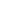 В 2021 году на базе Центральной библиотеки создана модельная библиотека.Проведено 113 мероприятий по развитию народных художественных промыслов и ремесел, из них 13 выставок, 82 экскурсии. Количество посетителей – 2 620 человек, из них 45 человек по Пушкинской карте. Наиболее значимые:- «Родные просторы» (резьба по дереву мастера С. Рябчинского);- «Песня земли» (выставка художественного отделения ДШИ);- «Веселая Пасха»;- «Елкины игрушки».Финансирование муниципальной программы в 2021 году составило 153 558,02 тыс. рублей, в том числе: из средств федерально бюджета 22 142,75 тыс. рублей, областного бюджета 44 841,02 тыс. рублей, районного бюджета 86 574,25 тыс. рублей.2) Все целевые показатели (индикаторы), утвержденные планом мероприятий («дорожная карта») «Изменения в сфере культуры, направленные на повышение ее эффективности» в культурно-досуговых учреждениях МО «Каргасокский район», достигнуты.Количество посещений библиотек, ед.Реализация муниципальной программы «Развитие культуры и туризма в муниципальном образовании «Каргасокский район»;Реализация плана мероприятий (дорожной карты) «Изменения в сфере культуры, направленные на повышение ее эффективности в Каргасокском районе».170 000112 23966,02В 2021 году реализовывалась муниципальная программа «Развитие культуры и туризма в муниципальном образовании «Каргасокский район», утвержденная постановлением Администрации Каргасокского района от 05.11.2015 № 169 «Об утверждении муниципальной программы «Развитие культуры и туризма в муниципальном образовании «Каргасокский район». Целью муниципальной программы является повышение качества и доступности услуг в сфере культуры и туризма в муниципальном образовании «Каргасокский район». В ходе реализации муниципальной программы «Развитие культуры и туризма в муниципальном образовании «Каргасокский район» в 2021 году в досуговых учреждениях Каргасокского района было проведено 977 очных мероприятий, которые посетили 47 000 человек. Кроме того, в связи с введением ограничительных мер, было проведено 613 дистанционных мероприятий, количество просмотров составило 170 000.Наиболее значимые районные мероприятия:- открытый районный дистанционный фестиваль военной и патриотической песни «Во славу России»;- районный конкурс досуговых программ «Я живу в России»;- открытый фестиваль детского и юношеского творчества «Стрекоза» в рамках десятилетия детства в России;- реализация творческого проекта «Живое слово»;- реализация творческого проекта «Театр на подушках»;- участие и победы в очных и дистанционных конкурсах и фестивалях всероссийского, межрегионального, регионального и областного уровней.  В 2021 году проведен капитальный ремонт внутренних инженерных систем Каргасокского районного Дома культуры в рамках национального проекта «Культура». В досуговых учреждениях культуры района работают 149 клубных формирований различной направленности, количество участников в них составляет 2 935 человек. Четыре коллектива художественной самодеятельности имеют звание «народный» (один из них – в сельском Доме культуры), детская хореографическая студия «Палитра» имеют звание «Образцовый детский коллектив».В 2021 году в Каргасокской детской школе искусств обучалось 325 детей в возрасте от 5 до 16 лет. В Каргасокской ДШИ работают шесть творческих коллективов, ансамбль русских народных инструментов «Сибирь» имеет звание «народный», ансамбль ложкарей «Огонек», вокальный ансамбль «Созвучие» - «образцовый детский коллектив»В 2021 году учащиеся, педагоги и творческие коллективы ДШИ приняли участие в 32 очных и заочных конкурсах и фестивалях различных уровней, получив 102 призовых мест.Количество пользователей библиотек Каргасокского района в 2021 году составило 7 863 человек, книговыдача – 179 381 экземпляров, количество посещений – 112 239 единиц. В 2021 году библиотеками было проведено 1 783 мероприятий. Было оформлено 780 выставок. Охват населения Каргасокского района библиотечным обслуживанием составляет 41 %.В 2021 году библиотеки района приняли участие во Всероссийских акциях «Блокадный хлеб», «Вместе против террора», «Пусть всегда будет мир!», «Белая лента». Сотрудники ЦРБ присоединились к познавательному онлайн-челленджу всероссийской акции «Библионочь: Это факт!». В Каргасокской ЦРБ в рамках работы ЦОД в онлайн-формате проведены: акция «Крымская весна», «Улыбка Гагарина», «Читаем вместе о Победе».
В течение года библиотеки успешно участвовали в профессиональных конкурсах различного уровня и занимали призовые места: «Лучшая рождественская выставка», «Я поведу тебя в библиотеку» (Центральная библиотека); «В родной природе столько красоты», «В краю родном история России» (Новоюгинская библиотека); «Марш парков», «Россия, Родина моя» (Нововасюганская библиотека); «Библиотечное краеведение Томской области» (Павловская библиотека).В 2021 году на базе Центральной библиотеки создана модельная библиотека.Проведено 113 мероприятий по развитию народных художественных промыслов и ремесел, из них 13 выставок, 82 экскурсии. Количество посетителей – 2 620 человек, из них 45 человек по Пушкинской карте. Наиболее значимые:- «Родные просторы» (резьба по дереву мастера С. Рябчинского);- «Песня земли» (выставка художественного отделения ДШИ);- «Веселая Пасха»;- «Елкины игрушки».Финансирование муниципальной программы в 2021 году составило 153 558,02 тыс. рублей, в том числе: из средств федерально бюджета 22 142,75 тыс. рублей, областного бюджета 44 841,02 тыс. рублей, районного бюджета 86 574,25 тыс. рублей.2) Все целевые показатели (индикаторы), утвержденные планом мероприятий («дорожная карта») «Изменения в сфере культуры, направленные на повышение ее эффективности» в культурно-досуговых учреждениях МО «Каргасокский район», достигнуты.Количество учащихся МБОУ ДО «Каргасокская ДШИ», чел.Реализация муниципальной программы «Развитие культуры и туризма в муниципальном образовании «Каргасокский район»;Реализация плана мероприятий (дорожной карты) «Изменения в сфере культуры, направленные на повышение ее эффективности в Каргасокском районе».300325108,3В 2021 году реализовывалась муниципальная программа «Развитие культуры и туризма в муниципальном образовании «Каргасокский район», утвержденная постановлением Администрации Каргасокского района от 05.11.2015 № 169 «Об утверждении муниципальной программы «Развитие культуры и туризма в муниципальном образовании «Каргасокский район». Целью муниципальной программы является повышение качества и доступности услуг в сфере культуры и туризма в муниципальном образовании «Каргасокский район». В ходе реализации муниципальной программы «Развитие культуры и туризма в муниципальном образовании «Каргасокский район» в 2021 году в досуговых учреждениях Каргасокского района было проведено 977 очных мероприятий, которые посетили 47 000 человек. Кроме того, в связи с введением ограничительных мер, было проведено 613 дистанционных мероприятий, количество просмотров составило 170 000.Наиболее значимые районные мероприятия:- открытый районный дистанционный фестиваль военной и патриотической песни «Во славу России»;- районный конкурс досуговых программ «Я живу в России»;- открытый фестиваль детского и юношеского творчества «Стрекоза» в рамках десятилетия детства в России;- реализация творческого проекта «Живое слово»;- реализация творческого проекта «Театр на подушках»;- участие и победы в очных и дистанционных конкурсах и фестивалях всероссийского, межрегионального, регионального и областного уровней.  В 2021 году проведен капитальный ремонт внутренних инженерных систем Каргасокского районного Дома культуры в рамках национального проекта «Культура». В досуговых учреждениях культуры района работают 149 клубных формирований различной направленности, количество участников в них составляет 2 935 человек. Четыре коллектива художественной самодеятельности имеют звание «народный» (один из них – в сельском Доме культуры), детская хореографическая студия «Палитра» имеют звание «Образцовый детский коллектив».В 2021 году в Каргасокской детской школе искусств обучалось 325 детей в возрасте от 5 до 16 лет. В Каргасокской ДШИ работают шесть творческих коллективов, ансамбль русских народных инструментов «Сибирь» имеет звание «народный», ансамбль ложкарей «Огонек», вокальный ансамбль «Созвучие» - «образцовый детский коллектив»В 2021 году учащиеся, педагоги и творческие коллективы ДШИ приняли участие в 32 очных и заочных конкурсах и фестивалях различных уровней, получив 102 призовых мест.Количество пользователей библиотек Каргасокского района в 2021 году составило 7 863 человек, книговыдача – 179 381 экземпляров, количество посещений – 112 239 единиц. В 2021 году библиотеками было проведено 1 783 мероприятий. Было оформлено 780 выставок. Охват населения Каргасокского района библиотечным обслуживанием составляет 41 %.В 2021 году библиотеки района приняли участие во Всероссийских акциях «Блокадный хлеб», «Вместе против террора», «Пусть всегда будет мир!», «Белая лента». Сотрудники ЦРБ присоединились к познавательному онлайн-челленджу всероссийской акции «Библионочь: Это факт!». В Каргасокской ЦРБ в рамках работы ЦОД в онлайн-формате проведены: акция «Крымская весна», «Улыбка Гагарина», «Читаем вместе о Победе».
В течение года библиотеки успешно участвовали в профессиональных конкурсах различного уровня и занимали призовые места: «Лучшая рождественская выставка», «Я поведу тебя в библиотеку» (Центральная библиотека); «В родной природе столько красоты», «В краю родном история России» (Новоюгинская библиотека); «Марш парков», «Россия, Родина моя» (Нововасюганская библиотека); «Библиотечное краеведение Томской области» (Павловская библиотека).В 2021 году на базе Центральной библиотеки создана модельная библиотека.Проведено 113 мероприятий по развитию народных художественных промыслов и ремесел, из них 13 выставок, 82 экскурсии. Количество посетителей – 2 620 человек, из них 45 человек по Пушкинской карте. Наиболее значимые:- «Родные просторы» (резьба по дереву мастера С. Рябчинского);- «Песня земли» (выставка художественного отделения ДШИ);- «Веселая Пасха»;- «Елкины игрушки».Финансирование муниципальной программы в 2021 году составило 153 558,02 тыс. рублей, в том числе: из средств федерально бюджета 22 142,75 тыс. рублей, областного бюджета 44 841,02 тыс. рублей, районного бюджета 86 574,25 тыс. рублей.2) Все целевые показатели (индикаторы), утвержденные планом мероприятий («дорожная карта») «Изменения в сфере культуры, направленные на повышение ее эффективности» в культурно-досуговых учреждениях МО «Каргасокский район», достигнуты.Общий объем туристского потока в районе, чел.Реализация муниципальной программы «Развитие культуры и туризма в муниципальном образовании «Каргасокский район»;Реализация плана мероприятий (дорожной карты) «Изменения в сфере культуры, направленные на повышение ее эффективности в Каргасокском районе».1 0501 00095,2В 2021 году реализовывалась муниципальная программа «Развитие культуры и туризма в муниципальном образовании «Каргасокский район», утвержденная постановлением Администрации Каргасокского района от 05.11.2015 № 169 «Об утверждении муниципальной программы «Развитие культуры и туризма в муниципальном образовании «Каргасокский район». Целью муниципальной программы является повышение качества и доступности услуг в сфере культуры и туризма в муниципальном образовании «Каргасокский район». В ходе реализации муниципальной программы «Развитие культуры и туризма в муниципальном образовании «Каргасокский район» в 2021 году в досуговых учреждениях Каргасокского района было проведено 977 очных мероприятий, которые посетили 47 000 человек. Кроме того, в связи с введением ограничительных мер, было проведено 613 дистанционных мероприятий, количество просмотров составило 170 000.Наиболее значимые районные мероприятия:- открытый районный дистанционный фестиваль военной и патриотической песни «Во славу России»;- районный конкурс досуговых программ «Я живу в России»;- открытый фестиваль детского и юношеского творчества «Стрекоза» в рамках десятилетия детства в России;- реализация творческого проекта «Живое слово»;- реализация творческого проекта «Театр на подушках»;- участие и победы в очных и дистанционных конкурсах и фестивалях всероссийского, межрегионального, регионального и областного уровней.  В 2021 году проведен капитальный ремонт внутренних инженерных систем Каргасокского районного Дома культуры в рамках национального проекта «Культура». В досуговых учреждениях культуры района работают 149 клубных формирований различной направленности, количество участников в них составляет 2 935 человек. Четыре коллектива художественной самодеятельности имеют звание «народный» (один из них – в сельском Доме культуры), детская хореографическая студия «Палитра» имеют звание «Образцовый детский коллектив».В 2021 году в Каргасокской детской школе искусств обучалось 325 детей в возрасте от 5 до 16 лет. В Каргасокской ДШИ работают шесть творческих коллективов, ансамбль русских народных инструментов «Сибирь» имеет звание «народный», ансамбль ложкарей «Огонек», вокальный ансамбль «Созвучие» - «образцовый детский коллектив»В 2021 году учащиеся, педагоги и творческие коллективы ДШИ приняли участие в 32 очных и заочных конкурсах и фестивалях различных уровней, получив 102 призовых мест.Количество пользователей библиотек Каргасокского района в 2021 году составило 7 863 человек, книговыдача – 179 381 экземпляров, количество посещений – 112 239 единиц. В 2021 году библиотеками было проведено 1 783 мероприятий. Было оформлено 780 выставок. Охват населения Каргасокского района библиотечным обслуживанием составляет 41 %.В 2021 году библиотеки района приняли участие во Всероссийских акциях «Блокадный хлеб», «Вместе против террора», «Пусть всегда будет мир!», «Белая лента». Сотрудники ЦРБ присоединились к познавательному онлайн-челленджу всероссийской акции «Библионочь: Это факт!». В Каргасокской ЦРБ в рамках работы ЦОД в онлайн-формате проведены: акция «Крымская весна», «Улыбка Гагарина», «Читаем вместе о Победе».
В течение года библиотеки успешно участвовали в профессиональных конкурсах различного уровня и занимали призовые места: «Лучшая рождественская выставка», «Я поведу тебя в библиотеку» (Центральная библиотека); «В родной природе столько красоты», «В краю родном история России» (Новоюгинская библиотека); «Марш парков», «Россия, Родина моя» (Нововасюганская библиотека); «Библиотечное краеведение Томской области» (Павловская библиотека).В 2021 году на базе Центральной библиотеки создана модельная библиотека.Проведено 113 мероприятий по развитию народных художественных промыслов и ремесел, из них 13 выставок, 82 экскурсии. Количество посетителей – 2 620 человек, из них 45 человек по Пушкинской карте. Наиболее значимые:- «Родные просторы» (резьба по дереву мастера С. Рябчинского);- «Песня земли» (выставка художественного отделения ДШИ);- «Веселая Пасха»;- «Елкины игрушки».Финансирование муниципальной программы в 2021 году составило 153 558,02 тыс. рублей, в том числе: из средств федерально бюджета 22 142,75 тыс. рублей, областного бюджета 44 841,02 тыс. рублей, районного бюджета 86 574,25 тыс. рублей.2) Все целевые показатели (индикаторы), утвержденные планом мероприятий («дорожная карта») «Изменения в сфере культуры, направленные на повышение ее эффективности» в культурно-досуговых учреждениях МО «Каргасокский район», достигнуты.Индекс участия населения Каргасокского района в культурно-досуговых мероприятиях, проводимых муниципальными учреждениями культуры, ед. на жителяРеализация муниципальной программы «Развитие культуры и туризма в муниципальном образовании «Каргасокский район»;Реализация плана мероприятий (дорожной карты) «Изменения в сфере культуры, направленные на повышение ее эффективности в Каргасокском районе».10,511,6110,5В 2021 году реализовывалась муниципальная программа «Развитие культуры и туризма в муниципальном образовании «Каргасокский район», утвержденная постановлением Администрации Каргасокского района от 05.11.2015 № 169 «Об утверждении муниципальной программы «Развитие культуры и туризма в муниципальном образовании «Каргасокский район». Целью муниципальной программы является повышение качества и доступности услуг в сфере культуры и туризма в муниципальном образовании «Каргасокский район». В ходе реализации муниципальной программы «Развитие культуры и туризма в муниципальном образовании «Каргасокский район» в 2021 году в досуговых учреждениях Каргасокского района было проведено 977 очных мероприятий, которые посетили 47 000 человек. Кроме того, в связи с введением ограничительных мер, было проведено 613 дистанционных мероприятий, количество просмотров составило 170 000.Наиболее значимые районные мероприятия:- открытый районный дистанционный фестиваль военной и патриотической песни «Во славу России»;- районный конкурс досуговых программ «Я живу в России»;- открытый фестиваль детского и юношеского творчества «Стрекоза» в рамках десятилетия детства в России;- реализация творческого проекта «Живое слово»;- реализация творческого проекта «Театр на подушках»;- участие и победы в очных и дистанционных конкурсах и фестивалях всероссийского, межрегионального, регионального и областного уровней.  В 2021 году проведен капитальный ремонт внутренних инженерных систем Каргасокского районного Дома культуры в рамках национального проекта «Культура». В досуговых учреждениях культуры района работают 149 клубных формирований различной направленности, количество участников в них составляет 2 935 человек. Четыре коллектива художественной самодеятельности имеют звание «народный» (один из них – в сельском Доме культуры), детская хореографическая студия «Палитра» имеют звание «Образцовый детский коллектив».В 2021 году в Каргасокской детской школе искусств обучалось 325 детей в возрасте от 5 до 16 лет. В Каргасокской ДШИ работают шесть творческих коллективов, ансамбль русских народных инструментов «Сибирь» имеет звание «народный», ансамбль ложкарей «Огонек», вокальный ансамбль «Созвучие» - «образцовый детский коллектив»В 2021 году учащиеся, педагоги и творческие коллективы ДШИ приняли участие в 32 очных и заочных конкурсах и фестивалях различных уровней, получив 102 призовых мест.Количество пользователей библиотек Каргасокского района в 2021 году составило 7 863 человек, книговыдача – 179 381 экземпляров, количество посещений – 112 239 единиц. В 2021 году библиотеками было проведено 1 783 мероприятий. Было оформлено 780 выставок. Охват населения Каргасокского района библиотечным обслуживанием составляет 41 %.В 2021 году библиотеки района приняли участие во Всероссийских акциях «Блокадный хлеб», «Вместе против террора», «Пусть всегда будет мир!», «Белая лента». Сотрудники ЦРБ присоединились к познавательному онлайн-челленджу всероссийской акции «Библионочь: Это факт!». В Каргасокской ЦРБ в рамках работы ЦОД в онлайн-формате проведены: акция «Крымская весна», «Улыбка Гагарина», «Читаем вместе о Победе».
В течение года библиотеки успешно участвовали в профессиональных конкурсах различного уровня и занимали призовые места: «Лучшая рождественская выставка», «Я поведу тебя в библиотеку» (Центральная библиотека); «В родной природе столько красоты», «В краю родном история России» (Новоюгинская библиотека); «Марш парков», «Россия, Родина моя» (Нововасюганская библиотека); «Библиотечное краеведение Томской области» (Павловская библиотека).В 2021 году на базе Центральной библиотеки создана модельная библиотека.Проведено 113 мероприятий по развитию народных художественных промыслов и ремесел, из них 13 выставок, 82 экскурсии. Количество посетителей – 2 620 человек, из них 45 человек по Пушкинской карте. Наиболее значимые:- «Родные просторы» (резьба по дереву мастера С. Рябчинского);- «Песня земли» (выставка художественного отделения ДШИ);- «Веселая Пасха»;- «Елкины игрушки».Финансирование муниципальной программы в 2021 году составило 153 558,02 тыс. рублей, в том числе: из средств федерально бюджета 22 142,75 тыс. рублей, областного бюджета 44 841,02 тыс. рублей, районного бюджета 86 574,25 тыс. рублей.2) Все целевые показатели (индикаторы), утвержденные планом мероприятий («дорожная карта») «Изменения в сфере культуры, направленные на повышение ее эффективности» в культурно-досуговых учреждениях МО «Каргасокский район», достигнуты.Задача 1.3. Создать условия для развития физической культуры и спорта и эффективной молодежной политики в муниципальном образовании «Каргасокский район»Задача 1.3. Создать условия для развития физической культуры и спорта и эффективной молодежной политики в муниципальном образовании «Каргасокский район»Задача 1.3. Создать условия для развития физической культуры и спорта и эффективной молодежной политики в муниципальном образовании «Каргасокский район»Задача 1.3. Создать условия для развития физической культуры и спорта и эффективной молодежной политики в муниципальном образовании «Каргасокский район»Задача 1.3. Создать условия для развития физической культуры и спорта и эффективной молодежной политики в муниципальном образовании «Каргасокский район»Задача 1.3. Создать условия для развития физической культуры и спорта и эффективной молодежной политики в муниципальном образовании «Каргасокский район»Доля населения, систематически занимающегося физической культурой и спортом, %Реализация муниципальной программы «Развитие молодежной политики, физической культуры и спорта на территории муниципального образования «Каргасокский район»»31,541,41131,5В 2021 году реализовывалась муниципальная программа «Развитие молодежной политики, физической культуры и спорта на территории муниципального образования «Каргасокский район», утвержденная постановлением Администрации Каргасокского района от 10.11.2015 № 175 «Об утверждении муниципальной программы «Развитие молодежной политики, физической культуры и спорта на территории муниципального образования «Каргасокский район». Целью муниципальной программы является создание условий для развития физической культуры и спорта, и эффективной молодежной политики в муниципальном образовании «Каргасокский район». В ходе реализации муниципальной программы «Развитие молодежной политики, физической культуры и спорта на территории муниципального образования «Каргасокский район» в 2021 году:- сохранилась положительная динамика занимающихся у инструкторов по спорту – 2 448 человек;- приобретены и установлены 2 комплекта малобюджетных спортивных площадок по месту жительства и учебы (с. Сосновка и с. Каргасок);- в рамках участия в региональном проекте «Спорт – норма жизни» обеспечены участием спортивные сборные команды Каргасокского района в официальных региональных спортивных, физкультурных мероприятиях, проводимых на территории Томской области – 48 человек;- выросло число привлечённых волонтёров, принявших участие в различных мероприятиях и акциях социальной направленности на более 400 человек;- из-за ограничительных мер, вызванных COVID-19 апробирован новый формат проведения онлайн мероприятий в сфере молодёжной политике, позволивший увеличить охват целевой аудитории на более 200 человек;- 2 муниципальных учреждения, обеспеченны спортивным инвентарем и оборудованием.Финансирование муниципальной программы в 2021 году составило 9 802,91 тыс. рублей, в том числе: из средств областного бюджета 5 052,12 тыс. рублей, районного бюджета 4 750,79 тыс. рублей.Единовременная пропускная способность спортивных сооружений, чел.Реализация муниципальной программы «Развитие молодежной политики, физической культуры и спорта на территории муниципального образования «Каргасокский район»»1 9101 910100,0В 2021 году реализовывалась муниципальная программа «Развитие молодежной политики, физической культуры и спорта на территории муниципального образования «Каргасокский район», утвержденная постановлением Администрации Каргасокского района от 10.11.2015 № 175 «Об утверждении муниципальной программы «Развитие молодежной политики, физической культуры и спорта на территории муниципального образования «Каргасокский район». Целью муниципальной программы является создание условий для развития физической культуры и спорта, и эффективной молодежной политики в муниципальном образовании «Каргасокский район». В ходе реализации муниципальной программы «Развитие молодежной политики, физической культуры и спорта на территории муниципального образования «Каргасокский район» в 2021 году:- сохранилась положительная динамика занимающихся у инструкторов по спорту – 2 448 человек;- приобретены и установлены 2 комплекта малобюджетных спортивных площадок по месту жительства и учебы (с. Сосновка и с. Каргасок);- в рамках участия в региональном проекте «Спорт – норма жизни» обеспечены участием спортивные сборные команды Каргасокского района в официальных региональных спортивных, физкультурных мероприятиях, проводимых на территории Томской области – 48 человек;- выросло число привлечённых волонтёров, принявших участие в различных мероприятиях и акциях социальной направленности на более 400 человек;- из-за ограничительных мер, вызванных COVID-19 апробирован новый формат проведения онлайн мероприятий в сфере молодёжной политике, позволивший увеличить охват целевой аудитории на более 200 человек;- 2 муниципальных учреждения, обеспеченны спортивным инвентарем и оборудованием.Финансирование муниципальной программы в 2021 году составило 9 802,91 тыс. рублей, в том числе: из средств областного бюджета 5 052,12 тыс. рублей, районного бюджета 4 750,79 тыс. рублей.Количество проведенных спортивно-массовых мероприятий, ед.Реализация муниципальной программы «Развитие молодежной политики, физической культуры и спорта на территории муниципального образования «Каргасокский район»»27814451,8В 2021 году реализовывалась муниципальная программа «Развитие молодежной политики, физической культуры и спорта на территории муниципального образования «Каргасокский район», утвержденная постановлением Администрации Каргасокского района от 10.11.2015 № 175 «Об утверждении муниципальной программы «Развитие молодежной политики, физической культуры и спорта на территории муниципального образования «Каргасокский район». Целью муниципальной программы является создание условий для развития физической культуры и спорта, и эффективной молодежной политики в муниципальном образовании «Каргасокский район». В ходе реализации муниципальной программы «Развитие молодежной политики, физической культуры и спорта на территории муниципального образования «Каргасокский район» в 2021 году:- сохранилась положительная динамика занимающихся у инструкторов по спорту – 2 448 человек;- приобретены и установлены 2 комплекта малобюджетных спортивных площадок по месту жительства и учебы (с. Сосновка и с. Каргасок);- в рамках участия в региональном проекте «Спорт – норма жизни» обеспечены участием спортивные сборные команды Каргасокского района в официальных региональных спортивных, физкультурных мероприятиях, проводимых на территории Томской области – 48 человек;- выросло число привлечённых волонтёров, принявших участие в различных мероприятиях и акциях социальной направленности на более 400 человек;- из-за ограничительных мер, вызванных COVID-19 апробирован новый формат проведения онлайн мероприятий в сфере молодёжной политике, позволивший увеличить охват целевой аудитории на более 200 человек;- 2 муниципальных учреждения, обеспеченны спортивным инвентарем и оборудованием.Финансирование муниципальной программы в 2021 году составило 9 802,91 тыс. рублей, в том числе: из средств областного бюджета 5 052,12 тыс. рублей, районного бюджета 4 750,79 тыс. рублей.Удельный вес молодежи (14 – 30 лет), положительно оценивающей возможности для развития и самореализации молодежи в Каргасокском районе, %Реализация муниципальной программы «Развитие молодежной политики, физической культуры и спорта на территории муниципального образования «Каргасокский район»»15,215,199,3В 2021 году реализовывалась муниципальная программа «Развитие молодежной политики, физической культуры и спорта на территории муниципального образования «Каргасокский район», утвержденная постановлением Администрации Каргасокского района от 10.11.2015 № 175 «Об утверждении муниципальной программы «Развитие молодежной политики, физической культуры и спорта на территории муниципального образования «Каргасокский район». Целью муниципальной программы является создание условий для развития физической культуры и спорта, и эффективной молодежной политики в муниципальном образовании «Каргасокский район». В ходе реализации муниципальной программы «Развитие молодежной политики, физической культуры и спорта на территории муниципального образования «Каргасокский район» в 2021 году:- сохранилась положительная динамика занимающихся у инструкторов по спорту – 2 448 человек;- приобретены и установлены 2 комплекта малобюджетных спортивных площадок по месту жительства и учебы (с. Сосновка и с. Каргасок);- в рамках участия в региональном проекте «Спорт – норма жизни» обеспечены участием спортивные сборные команды Каргасокского района в официальных региональных спортивных, физкультурных мероприятиях, проводимых на территории Томской области – 48 человек;- выросло число привлечённых волонтёров, принявших участие в различных мероприятиях и акциях социальной направленности на более 400 человек;- из-за ограничительных мер, вызванных COVID-19 апробирован новый формат проведения онлайн мероприятий в сфере молодёжной политике, позволивший увеличить охват целевой аудитории на более 200 человек;- 2 муниципальных учреждения, обеспеченны спортивным инвентарем и оборудованием.Финансирование муниципальной программы в 2021 году составило 9 802,91 тыс. рублей, в том числе: из средств областного бюджета 5 052,12 тыс. рублей, районного бюджета 4 750,79 тыс. рублей.Задача 1.4. Содействовать повышению доступности жилья и улучшение качества жилищного обеспечения населения муниципального образования «Каргасокский район»Задача 1.4. Содействовать повышению доступности жилья и улучшение качества жилищного обеспечения населения муниципального образования «Каргасокский район»Задача 1.4. Содействовать повышению доступности жилья и улучшение качества жилищного обеспечения населения муниципального образования «Каргасокский район»Задача 1.4. Содействовать повышению доступности жилья и улучшение качества жилищного обеспечения населения муниципального образования «Каргасокский район»Задача 1.4. Содействовать повышению доступности жилья и улучшение качества жилищного обеспечения населения муниципального образования «Каргасокский район»Задача 1.4. Содействовать повышению доступности жилья и улучшение качества жилищного обеспечения населения муниципального образования «Каргасокский район»Общая площадь жилых помещений, приходящаяся в среднем на 1 жителя Каргасокского района, м2Реализация муниципальной программы «Обеспечение доступным и комфортным жильем и коммунальными услугами жителей муниципального образования «Каргасокский район»;2) Формирование дополнительных земельных участков для жилищного строительства, в том числе индивидуального жилищного строительства;3) Исполнение плановых показателей по вводу жилья28,6126,592,6В 2020 году реализовывалась муниципальная программа «Обеспечение доступным и комфортным жильем и коммунальными услугами жителей муниципального образования «Каргасокский район», утвержденная постановлением Администрации Каргасокского района от 27.10.2015 № 160 «Об утверждении муниципальной программы «Обеспечение доступным и комфортным жильем и коммунальными услугами жителей муниципального образования «Каргасокский район». Целями муниципальной программы являются: цель 1 - повышение доступности жилья и улучшение качества жилищного обеспечения населения муниципального образования «Каргасокский район»;цель 2 - повышение качества и надежности предоставления жилищно-коммунальных услуг населению муниципального образования «Каргасокский район». В ходе реализации муниципальной программы «Обеспечение доступным и комфортным жильем и коммунальными услугами жителей муниципального образования «Каргасокский район» доля граждан, улучшивших жилищные условия в рамках программы от общей численности признанных участниками составила 100 %Финансирование муниципальной программы в 2021 году составило 99 995,27 тыс. рублей, в том числе: из средств федерального бюджета 35 983,99 тыс. рублей, областного бюджета 5 327,84 тыс. рублей, районного бюджета 57 737,04 тыс. рублей, внебюджетные источники 946,40 тыс. рублей.2) В Администрацию Каргасокского района в 2021 году поступило 52 заявления о предоставлении земельных участков под строительство, в том числе 5 заявлений – для индивидуального жилищного строительства.Площадь предоставленных земельных участков в 2021 году составила 5,54 га., в том числе 0,66 га для индивидуального жилищного строительства.3) В 2021 году в Каргасокском районе введено в эксплуатацию 4 335 кв. м  жилых помещений, выполнение плана составило 100,8 % (план - 4 300 кв. м).  Ввод жилья осуществляется в основном индивидуальными застройщиками.Доля населения, получившего жилые помещения и улучшившего жилищные условия в отчетном году, в общей численности населения, состоящего на учете в качестве нуждающегося в жилых помещениях, %Реализация муниципальной программы «Обеспечение доступным и комфортным жильем и коммунальными услугами жителей муниципального образования «Каргасокский район»;2) Формирование дополнительных земельных участков для жилищного строительства, в том числе индивидуального жилищного строительства;3) Исполнение плановых показателей по вводу жилья7,39,12124,9В 2020 году реализовывалась муниципальная программа «Обеспечение доступным и комфортным жильем и коммунальными услугами жителей муниципального образования «Каргасокский район», утвержденная постановлением Администрации Каргасокского района от 27.10.2015 № 160 «Об утверждении муниципальной программы «Обеспечение доступным и комфортным жильем и коммунальными услугами жителей муниципального образования «Каргасокский район». Целями муниципальной программы являются: цель 1 - повышение доступности жилья и улучшение качества жилищного обеспечения населения муниципального образования «Каргасокский район»;цель 2 - повышение качества и надежности предоставления жилищно-коммунальных услуг населению муниципального образования «Каргасокский район». В ходе реализации муниципальной программы «Обеспечение доступным и комфортным жильем и коммунальными услугами жителей муниципального образования «Каргасокский район» доля граждан, улучшивших жилищные условия в рамках программы от общей численности признанных участниками составила 100 %Финансирование муниципальной программы в 2021 году составило 99 995,27 тыс. рублей, в том числе: из средств федерального бюджета 35 983,99 тыс. рублей, областного бюджета 5 327,84 тыс. рублей, районного бюджета 57 737,04 тыс. рублей, внебюджетные источники 946,40 тыс. рублей.2) В Администрацию Каргасокского района в 2021 году поступило 52 заявления о предоставлении земельных участков под строительство, в том числе 5 заявлений – для индивидуального жилищного строительства.Площадь предоставленных земельных участков в 2021 году составила 5,54 га., в том числе 0,66 га для индивидуального жилищного строительства.3) В 2021 году в Каргасокском районе введено в эксплуатацию 4 335 кв. м  жилых помещений, выполнение плана составило 100,8 % (план - 4 300 кв. м).  Ввод жилья осуществляется в основном индивидуальными застройщиками.Задача 1.5. Обеспечить повышение уровня безопасности населения муниципального образования «Каргасокский район»Задача 1.5. Обеспечить повышение уровня безопасности населения муниципального образования «Каргасокский район»Задача 1.5. Обеспечить повышение уровня безопасности населения муниципального образования «Каргасокский район»Задача 1.5. Обеспечить повышение уровня безопасности населения муниципального образования «Каргасокский район»Задача 1.5. Обеспечить повышение уровня безопасности населения муниципального образования «Каргасокский район»Задача 1.5. Обеспечить повышение уровня безопасности населения муниципального образования «Каргасокский район»Число зарегистрированных преступлений, единиц на 100 тыс. чел. населенияРеализация муниципальной программы «Обеспечение безопасности жизнедеятельности населения муниципального образования «Каргасокский район»1 4001 704,682,1В 2021 году реализовывалась муниципальная программа «Обеспечение безопасности жизнедеятельности населения муниципального образования «Каргасокский район», утвержденная постановлением Администрации Каргасокского района от 15.10.2015 № 155 «Об утверждении муниципальной программы «Обеспечение безопасности жизнедеятельности населения муниципального образования «Каргасокский район». Целью муниципальной программы является повышение уровня безопасности населения муниципального образования «Каргасокский район». В ходе реализации муниципальной программы «Обеспечение безопасности жизнедеятельности населения муниципального образования «Каргасокский район» в 2021 году:- болезненность синдромом зависимости от наркотических веществ чел. на 10 000 населения составил 11,2. Увеличение показателя за счет эффективного взаимодействия ведомств по выявлению лиц, употребляющих психоактивные и наркотические вещества;- народными дружинниками проведено 6 профилактических мероприятий, направленных на борьбу с преступностью, показатель достигнут;- пресечено 6 преступлений, народными дружинниками в ходе проведения профилактических мероприятий, показатель достигнут;- 2 общественных места оборудованы системами видео наблюдения, показатель достигнут;- проведены акции «Внимание: Дети!»; «Внимание: Пешеход!»; «Зебра» и др., участие в акция приняли 60 человек;- размещено 3 информационных материала по вопросам безопасности дорожного движения в средствах массовой информации;- для учащихся младших классов и для оснащения отряда ЮИДД приобретены 3 велосипеда, каски, жилетки;- издана печатная продукция по пропаганде безопасности дорожного движения в количестве 100 экзепляров;- 2 раза проведены комплексные весенне-летние и осенне-зимние проверки эксплуатационного состояния автомобильных дорог, автобусных маршрутов, в т.ч. школьных маршрутов; - установлены 6 дорожных знака;- в целях обустройства улично-дорожной сети уличным освещением, установлены 20 фонарей.Финансирование муниципальной программы в 2021 году составило 564,50 тыс. рублей – средства районного бюджета.Число пострадавших в дорожно-транспортных происшествиях, чел.Реализация муниципальной программы «Обеспечение безопасности жизнедеятельности населения муниципального образования «Каргасокский район»286466,7В 2021 году реализовывалась муниципальная программа «Обеспечение безопасности жизнедеятельности населения муниципального образования «Каргасокский район», утвержденная постановлением Администрации Каргасокского района от 15.10.2015 № 155 «Об утверждении муниципальной программы «Обеспечение безопасности жизнедеятельности населения муниципального образования «Каргасокский район». Целью муниципальной программы является повышение уровня безопасности населения муниципального образования «Каргасокский район». В ходе реализации муниципальной программы «Обеспечение безопасности жизнедеятельности населения муниципального образования «Каргасокский район» в 2021 году:- болезненность синдромом зависимости от наркотических веществ чел. на 10 000 населения составил 11,2. Увеличение показателя за счет эффективного взаимодействия ведомств по выявлению лиц, употребляющих психоактивные и наркотические вещества;- народными дружинниками проведено 6 профилактических мероприятий, направленных на борьбу с преступностью, показатель достигнут;- пресечено 6 преступлений, народными дружинниками в ходе проведения профилактических мероприятий, показатель достигнут;- 2 общественных места оборудованы системами видео наблюдения, показатель достигнут;- проведены акции «Внимание: Дети!»; «Внимание: Пешеход!»; «Зебра» и др., участие в акция приняли 60 человек;- размещено 3 информационных материала по вопросам безопасности дорожного движения в средствах массовой информации;- для учащихся младших классов и для оснащения отряда ЮИДД приобретены 3 велосипеда, каски, жилетки;- издана печатная продукция по пропаганде безопасности дорожного движения в количестве 100 экзепляров;- 2 раза проведены комплексные весенне-летние и осенне-зимние проверки эксплуатационного состояния автомобильных дорог, автобусных маршрутов, в т.ч. школьных маршрутов; - установлены 6 дорожных знака;- в целях обустройства улично-дорожной сети уличным освещением, установлены 20 фонарей.Финансирование муниципальной программы в 2021 году составило 564,50 тыс. рублей – средства районного бюджета.Выбросы загрязняющих веществ в атмосферный воздух, тонн.Реализация муниципальной программы «Обеспечение доступным и комфортным жильем и коммунальными услугами жителей муниципального образования «Каргасокский район» в рамках подпрограммы «Газификация Каргасокского района»92 00042 425216,8В 2021 году в рамках подпрограммы «Газификация Каргасокского района» муниципальной программы «Обеспечение доступным и комфортным жильем и коммунальными услугами жителей муниципального образования «Каргасокский район», утвержденной постановлением Администрации Каргасокского района от 27.10.2015 № 160 «Об утверждении муниципальной программы «Обеспечение доступным и комфортным жильем и коммунальными услугами жителей муниципального образования «Каргасокский район», было газифицировано 62 домовладения.Финансирование подпрограммы в 2021 году составило 243,40 тыс. рублей – средства районного бюджета.Цель 2. Сбалансированное территориальное развитие Каргасокского района за счет развития инфраструктуры, развития предпринимательства и сельского хозяйстваЦель 2. Сбалансированное территориальное развитие Каргасокского района за счет развития инфраструктуры, развития предпринимательства и сельского хозяйстваЦель 2. Сбалансированное территориальное развитие Каргасокского района за счет развития инфраструктуры, развития предпринимательства и сельского хозяйстваЦель 2. Сбалансированное территориальное развитие Каргасокского района за счет развития инфраструктуры, развития предпринимательства и сельского хозяйстваЦель 2. Сбалансированное территориальное развитие Каргасокского района за счет развития инфраструктуры, развития предпринимательства и сельского хозяйстваЦель 2. Сбалансированное территориальное развитие Каргасокского района за счет развития инфраструктуры, развития предпринимательства и сельского хозяйстваПротяженность автомобильных дорог общего пользования с твердым покрытием, км.Строительство, реконструкция, капитальный (текущий) ремонт автомобильных дорог местного значения222,0222,0100,0Общая протяженность автомобильных дорог района 1 020 км, из них ведомственных – 188 км, общего пользования – 832 км, в том числе: 115,5 км дорог с твердым покрытием, 164,4 км грунтовых дорог, 550 км автозимников и 2,1 км ледовых переправ.Протяженность автомобильных дорог общего пользования местного значения – 279,9 км, в том числе 4,05 км автомобильные дороги, находящиеся в собственности муниципального образования «Каргасокский район». Остальные дороги – дороги местного значения поселений.Ежегодно в рамках реализации государственной программы «Развитие транспортной системы в Томской области» в Каргасокском районе ремонтируются автомобильные дороги общего пользования местного значения: в 2021 году было отремонтировано 1,141 км, в том числе заасфальтировано 0,890 км, также производится обустройство пешеходных переходов. На эти цели было выделено 32 196,9 тыс. рублей, в т.ч. средства областного бюджета 30 587,0 тыс. рублей и 1 609,8 тыс. рублей средства бюджетов Каргасокского и Новоюгинского сельских поселений.Из средств районного бюджета в 2021 году на содержание дорог сельским поселениям Каргасокского района были предоставлены межбюджетные трансферты в размере 11 562,39 тыс. рублей.Объем отгруженных товаров собственного производства, выполненных работ и услуг собственными силами по виду экономической деятельности «Обрабатывающие производства» по средним и крупным предприятиям, млн. рублейРеализация инвестиционных проектов в нефтегазовой отрасли5 554,129 686,4534,5В 2021 году на территории Каргасокского района реализовывались следующие инвестиционные проекты:- АО «Востокгазпром» и АО «Газпром добыча Томск» инвестиционный проект «Разработка Мыльджинско – Васюганского Актива» (цель проекта -строительство инфраструктурных объектов для добычи полезных ископаемых), объем инвестиций – 135 418 тыс. рублей. Дополнительные рабочие места не создавались;- ООО «Норд Империал» инвестиционный проект «Программа повышения уровня использования газа ООО «Норд Империал», в том числе: комплекс по подготовке попутного нефтяного газа, магистральный газопровод протяженностью 46 км от Снежного месторождения до точки врезки в магистральный газопровод ОАО «Газпром» (ПСП «Завьялово), коммерческий узел учет газа» (цель проекта – достижение проектного уровня утилизации попутного нефтяного газа на Снежном месторождении), объем инвестиций всего (2014-2021 годы) – 3 225 594,0 тыс. рублей, в 2021 году 154 231 тыс. рублей. Создано рабочих мест всего – 40, в 2021 году – 13;- ООО «Томская нефть» инвестиционный проект «Энергокомплекс на Гураринском месторождении» (цель проекта – оптимизация схемы генерации электроэнергии, схемы сбора и подготовки нефти и газа), объем инвестиций – 131 924 тыс. рублей. Дополнительные рабочие места не создавались;- ООО «Газпромнефть-Восток» инвестиционные проекты:проведение ГРП на скважинах Шингинского месторождения в 2020 году (цель проекта – дополнительная добыча нефти), объем инвестиций – 200 793 тыс. рублей;проведение ГРП на скважинах Шингинского месторождения в 2021 году (цель проекта – дополнительная добыча нефти), объем инвестиций – 253 291 тыс. рублей;(Восток) инфраструктура на поддержание базовой добычи ООО «ГПН-Восток» в 2021 году на 87 блоке (цель проекта – поддержание базовой добычи), объем инвестиций – 187 192 тыс. рублей;(Восток) КРС на поддержание базовой добычи ООО «ГПН-Восток» в 2021 году на 87 блоке (цель проекта – поддержание базовой добычи), объем инвестиций – 387 116 тыс. рублей;(Восток) ТРС на поддержание базовой добычи ООО «ГПН-Восток» в 2021 году на 87 блоке (цель проекта – поддержание базовой добычи), объем инвестиций – 58 023 тыс. рублей;(Восток) НИР 87 ЛБ 2021 год (цель проекта – поддержание базовой добычи), объем инвестиций – 19 083 тыс. рублей.Дополнительные рабочие места не создавались.Объем отгруженных товаров собственного производства, выполненных работ и услуг собственными силами по виду экономической деятельности «Добыча полезных ископаемых» по средним и крупным предприятиям, млн. рублейРеализация инвестиционных проектов в нефтегазовой отрасли134 979,586 813,764,3В 2021 году на территории Каргасокского района реализовывались следующие инвестиционные проекты:- АО «Востокгазпром» и АО «Газпром добыча Томск» инвестиционный проект «Разработка Мыльджинско – Васюганского Актива» (цель проекта -строительство инфраструктурных объектов для добычи полезных ископаемых), объем инвестиций – 135 418 тыс. рублей. Дополнительные рабочие места не создавались;- ООО «Норд Империал» инвестиционный проект «Программа повышения уровня использования газа ООО «Норд Империал», в том числе: комплекс по подготовке попутного нефтяного газа, магистральный газопровод протяженностью 46 км от Снежного месторождения до точки врезки в магистральный газопровод ОАО «Газпром» (ПСП «Завьялово), коммерческий узел учет газа» (цель проекта – достижение проектного уровня утилизации попутного нефтяного газа на Снежном месторождении), объем инвестиций всего (2014-2021 годы) – 3 225 594,0 тыс. рублей, в 2021 году 154 231 тыс. рублей. Создано рабочих мест всего – 40, в 2021 году – 13;- ООО «Томская нефть» инвестиционный проект «Энергокомплекс на Гураринском месторождении» (цель проекта – оптимизация схемы генерации электроэнергии, схемы сбора и подготовки нефти и газа), объем инвестиций – 131 924 тыс. рублей. Дополнительные рабочие места не создавались;- ООО «Газпромнефть-Восток» инвестиционные проекты:проведение ГРП на скважинах Шингинского месторождения в 2020 году (цель проекта – дополнительная добыча нефти), объем инвестиций – 200 793 тыс. рублей;проведение ГРП на скважинах Шингинского месторождения в 2021 году (цель проекта – дополнительная добыча нефти), объем инвестиций – 253 291 тыс. рублей;(Восток) инфраструктура на поддержание базовой добычи ООО «ГПН-Восток» в 2021 году на 87 блоке (цель проекта – поддержание базовой добычи), объем инвестиций – 187 192 тыс. рублей;(Восток) КРС на поддержание базовой добычи ООО «ГПН-Восток» в 2021 году на 87 блоке (цель проекта – поддержание базовой добычи), объем инвестиций – 387 116 тыс. рублей;(Восток) ТРС на поддержание базовой добычи ООО «ГПН-Восток» в 2021 году на 87 блоке (цель проекта – поддержание базовой добычи), объем инвестиций – 58 023 тыс. рублей;(Восток) НИР 87 ЛБ 2021 год (цель проекта – поддержание базовой добычи), объем инвестиций – 19 083 тыс. рублей.Дополнительные рабочие места не создавались.Задача 2.1. Содействовать повышению энергоэффективности в муниципальном образовании «Каргасокский район»Задача 2.1. Содействовать повышению энергоэффективности в муниципальном образовании «Каргасокский район»Задача 2.1. Содействовать повышению энергоэффективности в муниципальном образовании «Каргасокский район»Задача 2.1. Содействовать повышению энергоэффективности в муниципальном образовании «Каргасокский район»Задача 2.1. Содействовать повышению энергоэффективности в муниципальном образовании «Каргасокский район»Задача 2.1. Содействовать повышению энергоэффективности в муниципальном образовании «Каргасокский район»Удельная величина потребления энергетических ресурсов в многоквартирных домах:Реализация муниципальной программы «Повышение энергоэффективности в муниципальном образовании «Каргасокский район»В 2021 году реализовывалась муниципальная программа «Повышение энергоэффективности в муниципальном образовании «Каргасокский район», утвержденная постановлением Администрации Каргасокского района от 13.10.2015 № 154 «Об утверждении муниципальной программы «Повышение энергоэффективности в муниципальном образовании «Каргасокский район». Целью муниципальной программы является повышение энергоэффективности в муниципальном образовании «Каргасокский район». В ходе реализации муниципальной программы «Повышение энергоэффективности в муниципальном образовании «Каргасокский район» были проведены следующие мероприятия:- произведен капитальный ремонт дизельной электростанции в с. Напас (замена дизельного генератора);- произведен капитальный ремонт котельной детского сада в с. Новоюгино (замена котлов);- проведено внедрение системы биологической очистки сточных вод МУП Каргасокский «ТВК» в с. Каргасок;- проведен капитальный ремонт ВЛ-6/0,4 кВ в с. Усть-Тым;- проведен капитальный ремонт дизельной электростанции в с. Новый Тевриз (замена дизельного генератора);- произведена замена светильников и сетей уличного освещения в Каргасокском и Новоюгинском сельских поселениях;- завершено строительство блочной модульной котельной в п. Геологический Каргасокского района.Финансирование муниципальной программы в 2021 году составило 36 290,14 тыс. рублей, в том числе: из средств областного бюджета 20 038,30 тыс. рублей, районного бюджета 16 001,84 тыс. рублей, внебюджетные источники 250,0 тыс. рублей.- электрическая энергия, кВтч на 1 проживающего в многоквартирных домах;Реализация муниципальной программы «Повышение энергоэффективности в муниципальном образовании «Каргасокский район»1 350,01 933,7769,8В 2021 году реализовывалась муниципальная программа «Повышение энергоэффективности в муниципальном образовании «Каргасокский район», утвержденная постановлением Администрации Каргасокского района от 13.10.2015 № 154 «Об утверждении муниципальной программы «Повышение энергоэффективности в муниципальном образовании «Каргасокский район». Целью муниципальной программы является повышение энергоэффективности в муниципальном образовании «Каргасокский район». В ходе реализации муниципальной программы «Повышение энергоэффективности в муниципальном образовании «Каргасокский район» были проведены следующие мероприятия:- произведен капитальный ремонт дизельной электростанции в с. Напас (замена дизельного генератора);- произведен капитальный ремонт котельной детского сада в с. Новоюгино (замена котлов);- проведено внедрение системы биологической очистки сточных вод МУП Каргасокский «ТВК» в с. Каргасок;- проведен капитальный ремонт ВЛ-6/0,4 кВ в с. Усть-Тым;- проведен капитальный ремонт дизельной электростанции в с. Новый Тевриз (замена дизельного генератора);- произведена замена светильников и сетей уличного освещения в Каргасокском и Новоюгинском сельских поселениях;- завершено строительство блочной модульной котельной в п. Геологический Каргасокского района.Финансирование муниципальной программы в 2021 году составило 36 290,14 тыс. рублей, в том числе: из средств областного бюджета 20 038,30 тыс. рублей, районного бюджета 16 001,84 тыс. рублей, внебюджетные источники 250,0 тыс. рублей.- тепловая энергия, Гкал на 1 кв. метр общей площади  многоквартирных домов;Реализация муниципальной программы «Повышение энергоэффективности в муниципальном образовании «Каргасокский район»0,210,24486,1В 2021 году реализовывалась муниципальная программа «Повышение энергоэффективности в муниципальном образовании «Каргасокский район», утвержденная постановлением Администрации Каргасокского района от 13.10.2015 № 154 «Об утверждении муниципальной программы «Повышение энергоэффективности в муниципальном образовании «Каргасокский район». Целью муниципальной программы является повышение энергоэффективности в муниципальном образовании «Каргасокский район». В ходе реализации муниципальной программы «Повышение энергоэффективности в муниципальном образовании «Каргасокский район» были проведены следующие мероприятия:- произведен капитальный ремонт дизельной электростанции в с. Напас (замена дизельного генератора);- произведен капитальный ремонт котельной детского сада в с. Новоюгино (замена котлов);- проведено внедрение системы биологической очистки сточных вод МУП Каргасокский «ТВК» в с. Каргасок;- проведен капитальный ремонт ВЛ-6/0,4 кВ в с. Усть-Тым;- проведен капитальный ремонт дизельной электростанции в с. Новый Тевриз (замена дизельного генератора);- произведена замена светильников и сетей уличного освещения в Каргасокском и Новоюгинском сельских поселениях;- завершено строительство блочной модульной котельной в п. Геологический Каргасокского района.Финансирование муниципальной программы в 2021 году составило 36 290,14 тыс. рублей, в том числе: из средств областного бюджета 20 038,30 тыс. рублей, районного бюджета 16 001,84 тыс. рублей, внебюджетные источники 250,0 тыс. рублей.- холодная вода, куб. м. на 1 проживающего в многоквартирных домах;Реализация муниципальной программы «Повышение энергоэффективности в муниципальном образовании «Каргасокский район»13,611,96113,7В 2021 году реализовывалась муниципальная программа «Повышение энергоэффективности в муниципальном образовании «Каргасокский район», утвержденная постановлением Администрации Каргасокского района от 13.10.2015 № 154 «Об утверждении муниципальной программы «Повышение энергоэффективности в муниципальном образовании «Каргасокский район». Целью муниципальной программы является повышение энергоэффективности в муниципальном образовании «Каргасокский район». В ходе реализации муниципальной программы «Повышение энергоэффективности в муниципальном образовании «Каргасокский район» были проведены следующие мероприятия:- произведен капитальный ремонт дизельной электростанции в с. Напас (замена дизельного генератора);- произведен капитальный ремонт котельной детского сада в с. Новоюгино (замена котлов);- проведено внедрение системы биологической очистки сточных вод МУП Каргасокский «ТВК» в с. Каргасок;- проведен капитальный ремонт ВЛ-6/0,4 кВ в с. Усть-Тым;- проведен капитальный ремонт дизельной электростанции в с. Новый Тевриз (замена дизельного генератора);- произведена замена светильников и сетей уличного освещения в Каргасокском и Новоюгинском сельских поселениях;- завершено строительство блочной модульной котельной в п. Геологический Каргасокского района.Финансирование муниципальной программы в 2021 году составило 36 290,14 тыс. рублей, в том числе: из средств областного бюджета 20 038,30 тыс. рублей, районного бюджета 16 001,84 тыс. рублей, внебюджетные источники 250,0 тыс. рублей.- природный газ, куб. м. на 1 проживающего в многоквартирных домах.Реализация муниципальной программы «Повышение энергоэффективности в муниципальном образовании «Каргасокский район»934,0870,14107,3В 2021 году реализовывалась муниципальная программа «Повышение энергоэффективности в муниципальном образовании «Каргасокский район», утвержденная постановлением Администрации Каргасокского района от 13.10.2015 № 154 «Об утверждении муниципальной программы «Повышение энергоэффективности в муниципальном образовании «Каргасокский район». Целью муниципальной программы является повышение энергоэффективности в муниципальном образовании «Каргасокский район». В ходе реализации муниципальной программы «Повышение энергоэффективности в муниципальном образовании «Каргасокский район» были проведены следующие мероприятия:- произведен капитальный ремонт дизельной электростанции в с. Напас (замена дизельного генератора);- произведен капитальный ремонт котельной детского сада в с. Новоюгино (замена котлов);- проведено внедрение системы биологической очистки сточных вод МУП Каргасокский «ТВК» в с. Каргасок;- проведен капитальный ремонт ВЛ-6/0,4 кВ в с. Усть-Тым;- проведен капитальный ремонт дизельной электростанции в с. Новый Тевриз (замена дизельного генератора);- произведена замена светильников и сетей уличного освещения в Каргасокском и Новоюгинском сельских поселениях;- завершено строительство блочной модульной котельной в п. Геологический Каргасокского района.Финансирование муниципальной программы в 2021 году составило 36 290,14 тыс. рублей, в том числе: из средств областного бюджета 20 038,30 тыс. рублей, районного бюджета 16 001,84 тыс. рублей, внебюджетные источники 250,0 тыс. рублей.Удельная величина потребления энергетических ресурсов муниципальными бюджетными учреждениями:Реализация муниципальной программы «Повышение энергоэффективности в муниципальном образовании «Каргасокский район»В 2021 году реализовывалась муниципальная программа «Повышение энергоэффективности в муниципальном образовании «Каргасокский район», утвержденная постановлением Администрации Каргасокского района от 13.10.2015 № 154 «Об утверждении муниципальной программы «Повышение энергоэффективности в муниципальном образовании «Каргасокский район». Целью муниципальной программы является повышение энергоэффективности в муниципальном образовании «Каргасокский район». В ходе реализации муниципальной программы «Повышение энергоэффективности в муниципальном образовании «Каргасокский район» были проведены следующие мероприятия:- произведен капитальный ремонт дизельной электростанции в с. Напас (замена дизельного генератора);- произведен капитальный ремонт котельной детского сада в с. Новоюгино (замена котлов);- проведено внедрение системы биологической очистки сточных вод МУП Каргасокский «ТВК» в с. Каргасок;- проведен капитальный ремонт ВЛ-6/0,4 кВ в с. Усть-Тым;- проведен капитальный ремонт дизельной электростанции в с. Новый Тевриз (замена дизельного генератора);- произведена замена светильников и сетей уличного освещения в Каргасокском и Новоюгинском сельских поселениях;- завершено строительство блочной модульной котельной в п. Геологический Каргасокского района.Финансирование муниципальной программы в 2021 году составило 36 290,14 тыс. рублей, в том числе: из средств областного бюджета 20 038,30 тыс. рублей, районного бюджета 16 001,84 тыс. рублей, внебюджетные источники 250,0 тыс. рублей.- электрическая энергия, кВтч на 1 человека населения;Реализация муниципальной программы «Повышение энергоэффективности в муниципальном образовании «Каргасокский район»101,0105,3395,9В 2021 году реализовывалась муниципальная программа «Повышение энергоэффективности в муниципальном образовании «Каргасокский район», утвержденная постановлением Администрации Каргасокского района от 13.10.2015 № 154 «Об утверждении муниципальной программы «Повышение энергоэффективности в муниципальном образовании «Каргасокский район». Целью муниципальной программы является повышение энергоэффективности в муниципальном образовании «Каргасокский район». В ходе реализации муниципальной программы «Повышение энергоэффективности в муниципальном образовании «Каргасокский район» были проведены следующие мероприятия:- произведен капитальный ремонт дизельной электростанции в с. Напас (замена дизельного генератора);- произведен капитальный ремонт котельной детского сада в с. Новоюгино (замена котлов);- проведено внедрение системы биологической очистки сточных вод МУП Каргасокский «ТВК» в с. Каргасок;- проведен капитальный ремонт ВЛ-6/0,4 кВ в с. Усть-Тым;- проведен капитальный ремонт дизельной электростанции в с. Новый Тевриз (замена дизельного генератора);- произведена замена светильников и сетей уличного освещения в Каргасокском и Новоюгинском сельских поселениях;- завершено строительство блочной модульной котельной в п. Геологический Каргасокского района.Финансирование муниципальной программы в 2021 году составило 36 290,14 тыс. рублей, в том числе: из средств областного бюджета 20 038,30 тыс. рублей, районного бюджета 16 001,84 тыс. рублей, внебюджетные источники 250,0 тыс. рублей.- тепловая энергия, Гкал на 1 кв. метр общей площади;.Реализация муниципальной программы «Повышение энергоэффективности в муниципальном образовании «Каргасокский район»0,190,26671,4В 2021 году реализовывалась муниципальная программа «Повышение энергоэффективности в муниципальном образовании «Каргасокский район», утвержденная постановлением Администрации Каргасокского района от 13.10.2015 № 154 «Об утверждении муниципальной программы «Повышение энергоэффективности в муниципальном образовании «Каргасокский район». Целью муниципальной программы является повышение энергоэффективности в муниципальном образовании «Каргасокский район». В ходе реализации муниципальной программы «Повышение энергоэффективности в муниципальном образовании «Каргасокский район» были проведены следующие мероприятия:- произведен капитальный ремонт дизельной электростанции в с. Напас (замена дизельного генератора);- произведен капитальный ремонт котельной детского сада в с. Новоюгино (замена котлов);- проведено внедрение системы биологической очистки сточных вод МУП Каргасокский «ТВК» в с. Каргасок;- проведен капитальный ремонт ВЛ-6/0,4 кВ в с. Усть-Тым;- проведен капитальный ремонт дизельной электростанции в с. Новый Тевриз (замена дизельного генератора);- произведена замена светильников и сетей уличного освещения в Каргасокском и Новоюгинском сельских поселениях;- завершено строительство блочной модульной котельной в п. Геологический Каргасокского района.Финансирование муниципальной программы в 2021 году составило 36 290,14 тыс. рублей, в том числе: из средств областного бюджета 20 038,30 тыс. рублей, районного бюджета 16 001,84 тыс. рублей, внебюджетные источники 250,0 тыс. рублей.- холодная вода, куб. м. на 1 человека населения;Реализация муниципальной программы «Повышение энергоэффективности в муниципальном образовании «Каргасокский район»0,620,587105,6В 2021 году реализовывалась муниципальная программа «Повышение энергоэффективности в муниципальном образовании «Каргасокский район», утвержденная постановлением Администрации Каргасокского района от 13.10.2015 № 154 «Об утверждении муниципальной программы «Повышение энергоэффективности в муниципальном образовании «Каргасокский район». Целью муниципальной программы является повышение энергоэффективности в муниципальном образовании «Каргасокский район». В ходе реализации муниципальной программы «Повышение энергоэффективности в муниципальном образовании «Каргасокский район» были проведены следующие мероприятия:- произведен капитальный ремонт дизельной электростанции в с. Напас (замена дизельного генератора);- произведен капитальный ремонт котельной детского сада в с. Новоюгино (замена котлов);- проведено внедрение системы биологической очистки сточных вод МУП Каргасокский «ТВК» в с. Каргасок;- проведен капитальный ремонт ВЛ-6/0,4 кВ в с. Усть-Тым;- проведен капитальный ремонт дизельной электростанции в с. Новый Тевриз (замена дизельного генератора);- произведена замена светильников и сетей уличного освещения в Каргасокском и Новоюгинском сельских поселениях;- завершено строительство блочной модульной котельной в п. Геологический Каргасокского района.Финансирование муниципальной программы в 2021 году составило 36 290,14 тыс. рублей, в том числе: из средств областного бюджета 20 038,30 тыс. рублей, районного бюджета 16 001,84 тыс. рублей, внебюджетные источники 250,0 тыс. рублей.- природный газ, куб. м. на 1 человека населения.Реализация муниципальной программы «Повышение энергоэффективности в муниципальном образовании «Каргасокский район»11,013,9778,7В 2021 году реализовывалась муниципальная программа «Повышение энергоэффективности в муниципальном образовании «Каргасокский район», утвержденная постановлением Администрации Каргасокского района от 13.10.2015 № 154 «Об утверждении муниципальной программы «Повышение энергоэффективности в муниципальном образовании «Каргасокский район». Целью муниципальной программы является повышение энергоэффективности в муниципальном образовании «Каргасокский район». В ходе реализации муниципальной программы «Повышение энергоэффективности в муниципальном образовании «Каргасокский район» были проведены следующие мероприятия:- произведен капитальный ремонт дизельной электростанции в с. Напас (замена дизельного генератора);- произведен капитальный ремонт котельной детского сада в с. Новоюгино (замена котлов);- проведено внедрение системы биологической очистки сточных вод МУП Каргасокский «ТВК» в с. Каргасок;- проведен капитальный ремонт ВЛ-6/0,4 кВ в с. Усть-Тым;- проведен капитальный ремонт дизельной электростанции в с. Новый Тевриз (замена дизельного генератора);- произведена замена светильников и сетей уличного освещения в Каргасокском и Новоюгинском сельских поселениях;- завершено строительство блочной модульной котельной в п. Геологический Каргасокского района.Финансирование муниципальной программы в 2021 году составило 36 290,14 тыс. рублей, в том числе: из средств областного бюджета 20 038,30 тыс. рублей, районного бюджета 16 001,84 тыс. рублей, внебюджетные источники 250,0 тыс. рублей.Задача 2.2. Содействовать повышению качества и надежности предоставления жилищно-коммунальных услуг населению районаЗадача 2.2. Содействовать повышению качества и надежности предоставления жилищно-коммунальных услуг населению районаЗадача 2.2. Содействовать повышению качества и надежности предоставления жилищно-коммунальных услуг населению районаЗадача 2.2. Содействовать повышению качества и надежности предоставления жилищно-коммунальных услуг населению районаЗадача 2.2. Содействовать повышению качества и надежности предоставления жилищно-коммунальных услуг населению районаЗадача 2.2. Содействовать повышению качества и надежности предоставления жилищно-коммунальных услуг населению районаДоля муниципальных предприятий ЖКХ, имеющих просроченную кредиторскую задолженность перед поставщиками топливноэнергетических ресурсов, от общего количества муниципальных предприятий ЖКХ, %Мониторинг деятельности муниципальных предприятий ЖКХ103330,3По результатам мониторинга в 2021 году из 11 муниципальных унитарных предприятий (далее – МУП) 4 МУПа имеют просроченную кредиторскую задолженность перед поставщиками топливно-энергетических ресурсов. Количество аварий на объектах ЖКХ, ед.Строительство, реконструкция, капитальный (текущий) ремонт объектов ЖКХ00-В 2021 году были проведены следующие работы: - произведен капитальный ремонт дизельной электростанции в с. Напас (замена дизельного генератора);- произведен капитальный ремонт котельной детского сада в с. Новоюгино (замена котлов);- проведено внедрение системы биологической очистки сточных вод МУП Каргасокский «ТВК» в с. Каргасок;- проведен капитальный ремонт ВЛ-6/0,4 кВ в с. Усть-Тым;- проведен капитальный ремонт дизельной электростанции в с. Новый Тевриз (замена дизельного генератора);- произведена замена светильников и сетей уличного освещения в Каргасокском и Новоюгинском сельских поселениях;- завершено строительство блочной модульной котельной в п. Геологический Каргасокского района.Количество обращений граждан в органы местного самоуправления о порядке формирования платы за коммунальные услуги, ед.Информирование населения по формированию платы за коммунальные услуги102500Информирование населения происходит по средствам массовой информации (публикации в газете, размещение информации на сайте) постоянно.Задача 2.3. Обеспечение транспортной доступности внутри Каргасокского районаЗадача 2.3. Обеспечение транспортной доступности внутри Каргасокского районаЗадача 2.3. Обеспечение транспортной доступности внутри Каргасокского районаЗадача 2.3. Обеспечение транспортной доступности внутри Каргасокского районаЗадача 2.3. Обеспечение транспортной доступности внутри Каргасокского районаДоля протяженности автомобильных дорог общего пользования местного значения, соответствующих нормативным требованиям к транспортно-эксплуатационным показателям, в общей протяженности дорог общего пользования местного значения, %Реализация муниципальной программы «Создание условий для устойчивого экономического развития муниципального образования «Каргасокский район» в рамках подпрограммы «Обеспечение транспортной доступности внутри Каргасокского района».10074,674,6В рамках подпрограммы «Обеспечение транспортной доступности внутри Каргасокского района» муниципальной программы «Создание условий для устойчивого экономического развития муниципального образования «Каргасокский район», утвержденной постановлением Администрации Каргасокского района от 27.11.2015 № 193 «Об утверждении муниципальной программы «Создание условий для устойчивого экономического развития муниципального образования «Каргасокский район», были проведены следующие мероприятия:- обеспечено функционирование 16 маршрутов на всех видах транспорта общего пользования, все были просубсидированы в рамках подпрограммы, построено и обеспечено содержание 440 км автозимников, оказана финансовая помощь 12 сельским поселениям на осуществление дорожной деятельности.На постоянном содержании находиться 4,05 км автомобильных дорог местного значения муниципального образования «Каргасокский район». Целью подпрограммы «Обеспечение транспортной доступности внутри Каргасокского района» является обеспечение транспортной доступности внутри Каргасокского района. Финансирование подпрограммы в 2021 году составило 111 877,98 тыс. рублей, в том числе: из средств областного бюджета 36 174,96 тыс. рублей, из средств районного бюджета 75 703,02 тыс. рублей.Доля населения, проживающего в населенных пунктах, не имеющих регулярного автобусного и (или) железнодорожного сообщения с административным центром района, в общей численности населения района, %Реализация муниципальной программы «Создание условий для устойчивого экономического развития муниципального образования «Каргасокский район» в рамках подпрограммы «Обеспечение транспортной доступности внутри Каргасокского района».37,840,3893,6В рамках подпрограммы «Обеспечение транспортной доступности внутри Каргасокского района» муниципальной программы «Создание условий для устойчивого экономического развития муниципального образования «Каргасокский район», утвержденной постановлением Администрации Каргасокского района от 27.11.2015 № 193 «Об утверждении муниципальной программы «Создание условий для устойчивого экономического развития муниципального образования «Каргасокский район», были проведены следующие мероприятия:- обеспечено функционирование 16 маршрутов на всех видах транспорта общего пользования, все были просубсидированы в рамках подпрограммы, построено и обеспечено содержание 440 км автозимников, оказана финансовая помощь 12 сельским поселениям на осуществление дорожной деятельности.На постоянном содержании находиться 4,05 км автомобильных дорог местного значения муниципального образования «Каргасокский район». Целью подпрограммы «Обеспечение транспортной доступности внутри Каргасокского района» является обеспечение транспортной доступности внутри Каргасокского района. Финансирование подпрограммы в 2021 году составило 111 877,98 тыс. рублей, в том числе: из средств областного бюджета 36 174,96 тыс. рублей, из средств районного бюджета 75 703,02 тыс. рублей.Задача 2.4. Содействие развитию предпринимательства и сельского хозяйства в Каргасокском районЗадача 2.4. Содействие развитию предпринимательства и сельского хозяйства в Каргасокском районЗадача 2.4. Содействие развитию предпринимательства и сельского хозяйства в Каргасокском районЗадача 2.4. Содействие развитию предпринимательства и сельского хозяйства в Каргасокском районЗадача 2.4. Содействие развитию предпринимательства и сельского хозяйства в Каргасокском районЗадача 2.4. Содействие развитию предпринимательства и сельского хозяйства в Каргасокском районОбъем инвестиций в основной капитал (за счет всех источников финансирования) в расчете на 1 жителя, рублейРеализация плана мероприятий по улучшению инвестиционного климата на территории муниципального образования «Каргасокский район» 1 046 644223 932,121,4В целях снижения информационных барьеров для выхода на рынок частных инвестиций и повышения инвестиционной привлекательности муниципального образования «Каргасокский район», а также создания благоприятного инвестиционного климата на территории района был разработан план мероприятий («дорожная карта») по внедрению успешных практик, направленных на улучшение условий ведения предпринимательской и инвестиционной деятельности на муниципальном уровне, включенных в Атлас муниципальных практик, в Каргасокском районе Томской области на 2018 – 2019 годы, утвержденный постановлением Администрации Каргасокского района от 26.06.2018 № 301.В рамках реализации «дорожной карты» на официальном сайте Администрации Каргасокского района в информационно-телекоммуникационной сети «Интернет» www.kargasok.ru создан раздел «Инвестиционная деятельность», в котором размещены нормативные правовые акты и информация для инвесторов.Число субъектов малого и среднего предпринимательства в расчете на 10 тыс. человек населенияРеализация муниципальной программы «Создание условий для устойчивого экономического развития муниципального образования «Каргасокский район» в рамках подпрограммы «Развитие субъектов малого и среднего предпринимательства, поддержка сельского хозяйства»313,9224,7371,61) В рамках подпрограммы «Развитие субъектов малого и среднего предпринимательства, поддержка сельского хозяйства» муниципальной программы «Создание условий для устойчивого экономического развития муниципального образования «Каргасокский район», утвержденной постановлением Администрации Каргасокского района от 27.11.2015 № 193 «Об утверждении муниципальной программы «Создание условий для устойчивого экономического развития муниципального образования «Каргасокский район», были проведены следующие мероприятия:- оказана поддержка 43 получателям субсидий Каргасокского района: на содержание крупного рогатого скота (39 получателей);- на возмещение части затрат, связанных с приобретением техники, 4 получателя;- на искусственное осеменение коров - 41 человек обратился с заявлением на осеменение коров, в результате этого осеменено 120 голов;- предоставлялась субсидия на повышение продуктивности в молочном скотоводстве - 1 получатель.Общая сумма оказанной поддержки составила 1 036,267 тыс. рублей, в т. ч.  средства областного бюджета 868,27 тыс. рублей, районного бюджета 168,0 тыс. рублей;- традиционные ярмарки «Выходного дня» в связи с введенными ограничениями коронавирусной инфекции (COVID-2019) в 2021 году не проводились;- проведен конкурс предпринимательских проектов «Первый шаг» в целях поддержки предпринимательской инициативы жителей Каргасокского района и создания новых рабочих мест на территории Каргасокского района посредством финансового обеспечения части затрат, связанных с реализацией предпринимательских проектов.Максимальный размер субсидии составил 500 тыс. рублей.Размер средств на реализацию мероприятия составил 1 000,0 тыс. рублей, в т.ч. средства районного бюджета 50,0 тыс. рублей, областного бюджета 950,0 тыс. рублей.Победителями признаны 2 субъекта малого и среднего предпринимательства (организовано 2 рабочих мест):1)	ИП Скирневская С.О., проект «Цветоводство», с. Каргасок;2) ИП Черноусова К. В., проект «Производство хлеба и мучных кондитерских изделий, тортов и пирожных недлительного хранения, с. Каргасок;- осуществлялось субсидирование затрат АНО «Центр развития сельского предпринимательства» на оснащение офисной техникой, мебелью, программным обеспечением, затраты на оплату коммунальных услуг и услуг охраны. В 2021 году размер субсидии центру составил 450,0 тыс. рублей, в т.ч. средства районного бюджета 90 тыс. рублей, областного бюджета 360,0 тыс. рублей, 154 субъекта малого предпринимательства получили консультацию в центре;- предоставлена субсидия субъектам малого предпринимательства на возмещение части затрат за потребленную электроэнергию, вырабатываемую от дизельных электростанций.В 2021 году данной субсидией воспользовались 3 субъекта малого и среднего предпринимательства, осуществляющие деятельность по производству хлеба в населенных пунктах, электроэнергия в которых вырабатывается дизельными электростанциями. Организации расположены в с. Усть-Тым, с. Старая Березовка и с. Тымск.Размер субсидии составил 150,0 тыс. рублей, в т.ч. средства районного бюджета 30,0 тыс. рублей, областного бюджета 120,0 тыс. рублей;- предоставлена субсидия на возмещение затрат по написанию бизнес-планов.В 2021 году данной субсидией воспользовался 1 субъект малого и среднего предпринимательства.Размер субсидии составил 5 тыс. рублей, из средств районного бюджета.Праздник, посвященный празднованию Дня российского предпринимательства в связи с распространением новой коронавирусной инфекции (COVID-2019) в 2021 году в традиционном формате (спортивные соревнования по веселым стартам среди учащихся 1 классов и чествование предпринимателей района) не проводился.Целью подпрограммы является развитие предпринимательства и сельского хозяйства в Каргасокском районе.Финансирование подпрограммы в 2021 году составило 2 641,27 тыс. рублей, в т.ч. из средств областного бюджета 2 298,27 тыс. рублей, районного бюджета 343,0 тыс. рублей.Объем поступлений в 2021 году на совокупный доход с территорий муниципального образования в бюджет Томской области составил 17 млн. рублей, из них: налог, взимаемый в связи с применением упрощенной системы налогообложения (УСН) - 9,7 млн. рублей, единый налог на вмененный доход (ЕНВД) – 2,1 млн. рублей, единых сельскохозяйственный налог (ЕСХН) - 0,4 млн. рублей, налог взимаемы с применением патентной системы налогообложения (ПСН) – 4,8 млн. рублей. В 2021 году произошло снижение ЕНВД по причине отмены и переходом на другие системы налогообложения (УСН, ПСН).Нормативы минимальной обеспеченности населения площадью торговых объектов на территории района, кв. метров на 1000 человек, суммарный норматив, в том числеРеализация муниципальной программы «Создание условий для устойчивого экономического развития муниципального образования «Каргасокский район» в рамках подпрограммы «Развитие субъектов малого и среднего предпринимательства, поддержка сельского хозяйства»291,65291,65100,01) В рамках подпрограммы «Развитие субъектов малого и среднего предпринимательства, поддержка сельского хозяйства» муниципальной программы «Создание условий для устойчивого экономического развития муниципального образования «Каргасокский район», утвержденной постановлением Администрации Каргасокского района от 27.11.2015 № 193 «Об утверждении муниципальной программы «Создание условий для устойчивого экономического развития муниципального образования «Каргасокский район», были проведены следующие мероприятия:- оказана поддержка 43 получателям субсидий Каргасокского района: на содержание крупного рогатого скота (39 получателей);- на возмещение части затрат, связанных с приобретением техники, 4 получателя;- на искусственное осеменение коров - 41 человек обратился с заявлением на осеменение коров, в результате этого осеменено 120 голов;- предоставлялась субсидия на повышение продуктивности в молочном скотоводстве - 1 получатель.Общая сумма оказанной поддержки составила 1 036,267 тыс. рублей, в т. ч.  средства областного бюджета 868,27 тыс. рублей, районного бюджета 168,0 тыс. рублей;- традиционные ярмарки «Выходного дня» в связи с введенными ограничениями коронавирусной инфекции (COVID-2019) в 2021 году не проводились;- проведен конкурс предпринимательских проектов «Первый шаг» в целях поддержки предпринимательской инициативы жителей Каргасокского района и создания новых рабочих мест на территории Каргасокского района посредством финансового обеспечения части затрат, связанных с реализацией предпринимательских проектов.Максимальный размер субсидии составил 500 тыс. рублей.Размер средств на реализацию мероприятия составил 1 000,0 тыс. рублей, в т.ч. средства районного бюджета 50,0 тыс. рублей, областного бюджета 950,0 тыс. рублей.Победителями признаны 2 субъекта малого и среднего предпринимательства (организовано 2 рабочих мест):1)	ИП Скирневская С.О., проект «Цветоводство», с. Каргасок;2) ИП Черноусова К. В., проект «Производство хлеба и мучных кондитерских изделий, тортов и пирожных недлительного хранения, с. Каргасок;- осуществлялось субсидирование затрат АНО «Центр развития сельского предпринимательства» на оснащение офисной техникой, мебелью, программным обеспечением, затраты на оплату коммунальных услуг и услуг охраны. В 2021 году размер субсидии центру составил 450,0 тыс. рублей, в т.ч. средства районного бюджета 90 тыс. рублей, областного бюджета 360,0 тыс. рублей, 154 субъекта малого предпринимательства получили консультацию в центре;- предоставлена субсидия субъектам малого предпринимательства на возмещение части затрат за потребленную электроэнергию, вырабатываемую от дизельных электростанций.В 2021 году данной субсидией воспользовались 3 субъекта малого и среднего предпринимательства, осуществляющие деятельность по производству хлеба в населенных пунктах, электроэнергия в которых вырабатывается дизельными электростанциями. Организации расположены в с. Усть-Тым, с. Старая Березовка и с. Тымск.Размер субсидии составил 150,0 тыс. рублей, в т.ч. средства районного бюджета 30,0 тыс. рублей, областного бюджета 120,0 тыс. рублей;- предоставлена субсидия на возмещение затрат по написанию бизнес-планов.В 2021 году данной субсидией воспользовался 1 субъект малого и среднего предпринимательства.Размер субсидии составил 5 тыс. рублей, из средств районного бюджета.Праздник, посвященный празднованию Дня российского предпринимательства в связи с распространением новой коронавирусной инфекции (COVID-2019) в 2021 году в традиционном формате (спортивные соревнования по веселым стартам среди учащихся 1 классов и чествование предпринимателей района) не проводился.Целью подпрограммы является развитие предпринимательства и сельского хозяйства в Каргасокском районе.Финансирование подпрограммы в 2021 году составило 2 641,27 тыс. рублей, в т.ч. из средств областного бюджета 2 298,27 тыс. рублей, районного бюджета 343,0 тыс. рублей.Объем поступлений в 2021 году на совокупный доход с территорий муниципального образования в бюджет Томской области составил 17 млн. рублей, из них: налог, взимаемый в связи с применением упрощенной системы налогообложения (УСН) - 9,7 млн. рублей, единый налог на вмененный доход (ЕНВД) – 2,1 млн. рублей, единых сельскохозяйственный налог (ЕСХН) - 0,4 млн. рублей, налог взимаемы с применением патентной системы налогообложения (ПСН) – 4,8 млн. рублей. В 2021 году произошло снижение ЕНВД по причине отмены и переходом на другие системы налогообложения (УСН, ПСН).торговых объектов по продаже продовольственных товаровРеализация муниципальной программы «Создание условий для устойчивого экономического развития муниципального образования «Каргасокский район» в рамках подпрограммы «Развитие субъектов малого и среднего предпринимательства, поддержка сельского хозяйства»99,1599,15100,01) В рамках подпрограммы «Развитие субъектов малого и среднего предпринимательства, поддержка сельского хозяйства» муниципальной программы «Создание условий для устойчивого экономического развития муниципального образования «Каргасокский район», утвержденной постановлением Администрации Каргасокского района от 27.11.2015 № 193 «Об утверждении муниципальной программы «Создание условий для устойчивого экономического развития муниципального образования «Каргасокский район», были проведены следующие мероприятия:- оказана поддержка 43 получателям субсидий Каргасокского района: на содержание крупного рогатого скота (39 получателей);- на возмещение части затрат, связанных с приобретением техники, 4 получателя;- на искусственное осеменение коров - 41 человек обратился с заявлением на осеменение коров, в результате этого осеменено 120 голов;- предоставлялась субсидия на повышение продуктивности в молочном скотоводстве - 1 получатель.Общая сумма оказанной поддержки составила 1 036,267 тыс. рублей, в т. ч.  средства областного бюджета 868,27 тыс. рублей, районного бюджета 168,0 тыс. рублей;- традиционные ярмарки «Выходного дня» в связи с введенными ограничениями коронавирусной инфекции (COVID-2019) в 2021 году не проводились;- проведен конкурс предпринимательских проектов «Первый шаг» в целях поддержки предпринимательской инициативы жителей Каргасокского района и создания новых рабочих мест на территории Каргасокского района посредством финансового обеспечения части затрат, связанных с реализацией предпринимательских проектов.Максимальный размер субсидии составил 500 тыс. рублей.Размер средств на реализацию мероприятия составил 1 000,0 тыс. рублей, в т.ч. средства районного бюджета 50,0 тыс. рублей, областного бюджета 950,0 тыс. рублей.Победителями признаны 2 субъекта малого и среднего предпринимательства (организовано 2 рабочих мест):1)	ИП Скирневская С.О., проект «Цветоводство», с. Каргасок;2) ИП Черноусова К. В., проект «Производство хлеба и мучных кондитерских изделий, тортов и пирожных недлительного хранения, с. Каргасок;- осуществлялось субсидирование затрат АНО «Центр развития сельского предпринимательства» на оснащение офисной техникой, мебелью, программным обеспечением, затраты на оплату коммунальных услуг и услуг охраны. В 2021 году размер субсидии центру составил 450,0 тыс. рублей, в т.ч. средства районного бюджета 90 тыс. рублей, областного бюджета 360,0 тыс. рублей, 154 субъекта малого предпринимательства получили консультацию в центре;- предоставлена субсидия субъектам малого предпринимательства на возмещение части затрат за потребленную электроэнергию, вырабатываемую от дизельных электростанций.В 2021 году данной субсидией воспользовались 3 субъекта малого и среднего предпринимательства, осуществляющие деятельность по производству хлеба в населенных пунктах, электроэнергия в которых вырабатывается дизельными электростанциями. Организации расположены в с. Усть-Тым, с. Старая Березовка и с. Тымск.Размер субсидии составил 150,0 тыс. рублей, в т.ч. средства районного бюджета 30,0 тыс. рублей, областного бюджета 120,0 тыс. рублей;- предоставлена субсидия на возмещение затрат по написанию бизнес-планов.В 2021 году данной субсидией воспользовался 1 субъект малого и среднего предпринимательства.Размер субсидии составил 5 тыс. рублей, из средств районного бюджета.Праздник, посвященный празднованию Дня российского предпринимательства в связи с распространением новой коронавирусной инфекции (COVID-2019) в 2021 году в традиционном формате (спортивные соревнования по веселым стартам среди учащихся 1 классов и чествование предпринимателей района) не проводился.Целью подпрограммы является развитие предпринимательства и сельского хозяйства в Каргасокском районе.Финансирование подпрограммы в 2021 году составило 2 641,27 тыс. рублей, в т.ч. из средств областного бюджета 2 298,27 тыс. рублей, районного бюджета 343,0 тыс. рублей.Объем поступлений в 2021 году на совокупный доход с территорий муниципального образования в бюджет Томской области составил 17 млн. рублей, из них: налог, взимаемый в связи с применением упрощенной системы налогообложения (УСН) - 9,7 млн. рублей, единый налог на вмененный доход (ЕНВД) – 2,1 млн. рублей, единых сельскохозяйственный налог (ЕСХН) - 0,4 млн. рублей, налог взимаемы с применением патентной системы налогообложения (ПСН) – 4,8 млн. рублей. В 2021 году произошло снижение ЕНВД по причине отмены и переходом на другие системы налогообложения (УСН, ПСН).торговых объектов по продаже непродовольственных товаровРеализация муниципальной программы «Создание условий для устойчивого экономического развития муниципального образования «Каргасокский район» в рамках подпрограммы «Развитие субъектов малого и среднего предпринимательства, поддержка сельского хозяйства»192,5192,5100,01) В рамках подпрограммы «Развитие субъектов малого и среднего предпринимательства, поддержка сельского хозяйства» муниципальной программы «Создание условий для устойчивого экономического развития муниципального образования «Каргасокский район», утвержденной постановлением Администрации Каргасокского района от 27.11.2015 № 193 «Об утверждении муниципальной программы «Создание условий для устойчивого экономического развития муниципального образования «Каргасокский район», были проведены следующие мероприятия:- оказана поддержка 43 получателям субсидий Каргасокского района: на содержание крупного рогатого скота (39 получателей);- на возмещение части затрат, связанных с приобретением техники, 4 получателя;- на искусственное осеменение коров - 41 человек обратился с заявлением на осеменение коров, в результате этого осеменено 120 голов;- предоставлялась субсидия на повышение продуктивности в молочном скотоводстве - 1 получатель.Общая сумма оказанной поддержки составила 1 036,267 тыс. рублей, в т. ч.  средства областного бюджета 868,27 тыс. рублей, районного бюджета 168,0 тыс. рублей;- традиционные ярмарки «Выходного дня» в связи с введенными ограничениями коронавирусной инфекции (COVID-2019) в 2021 году не проводились;- проведен конкурс предпринимательских проектов «Первый шаг» в целях поддержки предпринимательской инициативы жителей Каргасокского района и создания новых рабочих мест на территории Каргасокского района посредством финансового обеспечения части затрат, связанных с реализацией предпринимательских проектов.Максимальный размер субсидии составил 500 тыс. рублей.Размер средств на реализацию мероприятия составил 1 000,0 тыс. рублей, в т.ч. средства районного бюджета 50,0 тыс. рублей, областного бюджета 950,0 тыс. рублей.Победителями признаны 2 субъекта малого и среднего предпринимательства (организовано 2 рабочих мест):1)	ИП Скирневская С.О., проект «Цветоводство», с. Каргасок;2) ИП Черноусова К. В., проект «Производство хлеба и мучных кондитерских изделий, тортов и пирожных недлительного хранения, с. Каргасок;- осуществлялось субсидирование затрат АНО «Центр развития сельского предпринимательства» на оснащение офисной техникой, мебелью, программным обеспечением, затраты на оплату коммунальных услуг и услуг охраны. В 2021 году размер субсидии центру составил 450,0 тыс. рублей, в т.ч. средства районного бюджета 90 тыс. рублей, областного бюджета 360,0 тыс. рублей, 154 субъекта малого предпринимательства получили консультацию в центре;- предоставлена субсидия субъектам малого предпринимательства на возмещение части затрат за потребленную электроэнергию, вырабатываемую от дизельных электростанций.В 2021 году данной субсидией воспользовались 3 субъекта малого и среднего предпринимательства, осуществляющие деятельность по производству хлеба в населенных пунктах, электроэнергия в которых вырабатывается дизельными электростанциями. Организации расположены в с. Усть-Тым, с. Старая Березовка и с. Тымск.Размер субсидии составил 150,0 тыс. рублей, в т.ч. средства районного бюджета 30,0 тыс. рублей, областного бюджета 120,0 тыс. рублей;- предоставлена субсидия на возмещение затрат по написанию бизнес-планов.В 2021 году данной субсидией воспользовался 1 субъект малого и среднего предпринимательства.Размер субсидии составил 5 тыс. рублей, из средств районного бюджета.Праздник, посвященный празднованию Дня российского предпринимательства в связи с распространением новой коронавирусной инфекции (COVID-2019) в 2021 году в традиционном формате (спортивные соревнования по веселым стартам среди учащихся 1 классов и чествование предпринимателей района) не проводился.Целью подпрограммы является развитие предпринимательства и сельского хозяйства в Каргасокском районе.Финансирование подпрограммы в 2021 году составило 2 641,27 тыс. рублей, в т.ч. из средств областного бюджета 2 298,27 тыс. рублей, районного бюджета 343,0 тыс. рублей.Объем поступлений в 2021 году на совокупный доход с территорий муниципального образования в бюджет Томской области составил 17 млн. рублей, из них: налог, взимаемый в связи с применением упрощенной системы налогообложения (УСН) - 9,7 млн. рублей, единый налог на вмененный доход (ЕНВД) – 2,1 млн. рублей, единых сельскохозяйственный налог (ЕСХН) - 0,4 млн. рублей, налог взимаемы с применением патентной системы налогообложения (ПСН) – 4,8 млн. рублей. В 2021 году произошло снижение ЕНВД по причине отмены и переходом на другие системы налогообложения (УСН, ПСН).Объем поступлений налогов на совокупный доход в консолидированный бюджет Томской области с территорий муниципальных образований, млн. рублейРеализация муниципальной программы «Создание условий для устойчивого экономического развития муниципального образования «Каргасокский район» в рамках подпрограммы «Развитие субъектов малого и среднего предпринимательства, поддержка сельского хозяйства»201785,01) В рамках подпрограммы «Развитие субъектов малого и среднего предпринимательства, поддержка сельского хозяйства» муниципальной программы «Создание условий для устойчивого экономического развития муниципального образования «Каргасокский район», утвержденной постановлением Администрации Каргасокского района от 27.11.2015 № 193 «Об утверждении муниципальной программы «Создание условий для устойчивого экономического развития муниципального образования «Каргасокский район», были проведены следующие мероприятия:- оказана поддержка 43 получателям субсидий Каргасокского района: на содержание крупного рогатого скота (39 получателей);- на возмещение части затрат, связанных с приобретением техники, 4 получателя;- на искусственное осеменение коров - 41 человек обратился с заявлением на осеменение коров, в результате этого осеменено 120 голов;- предоставлялась субсидия на повышение продуктивности в молочном скотоводстве - 1 получатель.Общая сумма оказанной поддержки составила 1 036,267 тыс. рублей, в т. ч.  средства областного бюджета 868,27 тыс. рублей, районного бюджета 168,0 тыс. рублей;- традиционные ярмарки «Выходного дня» в связи с введенными ограничениями коронавирусной инфекции (COVID-2019) в 2021 году не проводились;- проведен конкурс предпринимательских проектов «Первый шаг» в целях поддержки предпринимательской инициативы жителей Каргасокского района и создания новых рабочих мест на территории Каргасокского района посредством финансового обеспечения части затрат, связанных с реализацией предпринимательских проектов.Максимальный размер субсидии составил 500 тыс. рублей.Размер средств на реализацию мероприятия составил 1 000,0 тыс. рублей, в т.ч. средства районного бюджета 50,0 тыс. рублей, областного бюджета 950,0 тыс. рублей.Победителями признаны 2 субъекта малого и среднего предпринимательства (организовано 2 рабочих мест):1)	ИП Скирневская С.О., проект «Цветоводство», с. Каргасок;2) ИП Черноусова К. В., проект «Производство хлеба и мучных кондитерских изделий, тортов и пирожных недлительного хранения, с. Каргасок;- осуществлялось субсидирование затрат АНО «Центр развития сельского предпринимательства» на оснащение офисной техникой, мебелью, программным обеспечением, затраты на оплату коммунальных услуг и услуг охраны. В 2021 году размер субсидии центру составил 450,0 тыс. рублей, в т.ч. средства районного бюджета 90 тыс. рублей, областного бюджета 360,0 тыс. рублей, 154 субъекта малого предпринимательства получили консультацию в центре;- предоставлена субсидия субъектам малого предпринимательства на возмещение части затрат за потребленную электроэнергию, вырабатываемую от дизельных электростанций.В 2021 году данной субсидией воспользовались 3 субъекта малого и среднего предпринимательства, осуществляющие деятельность по производству хлеба в населенных пунктах, электроэнергия в которых вырабатывается дизельными электростанциями. Организации расположены в с. Усть-Тым, с. Старая Березовка и с. Тымск.Размер субсидии составил 150,0 тыс. рублей, в т.ч. средства районного бюджета 30,0 тыс. рублей, областного бюджета 120,0 тыс. рублей;- предоставлена субсидия на возмещение затрат по написанию бизнес-планов.В 2021 году данной субсидией воспользовался 1 субъект малого и среднего предпринимательства.Размер субсидии составил 5 тыс. рублей, из средств районного бюджета.Праздник, посвященный празднованию Дня российского предпринимательства в связи с распространением новой коронавирусной инфекции (COVID-2019) в 2021 году в традиционном формате (спортивные соревнования по веселым стартам среди учащихся 1 классов и чествование предпринимателей района) не проводился.Целью подпрограммы является развитие предпринимательства и сельского хозяйства в Каргасокском районе.Финансирование подпрограммы в 2021 году составило 2 641,27 тыс. рублей, в т.ч. из средств областного бюджета 2 298,27 тыс. рублей, районного бюджета 343,0 тыс. рублей.Объем поступлений в 2021 году на совокупный доход с территорий муниципального образования в бюджет Томской области составил 17 млн. рублей, из них: налог, взимаемый в связи с применением упрощенной системы налогообложения (УСН) - 9,7 млн. рублей, единый налог на вмененный доход (ЕНВД) – 2,1 млн. рублей, единых сельскохозяйственный налог (ЕСХН) - 0,4 млн. рублей, налог взимаемы с применением патентной системы налогообложения (ПСН) – 4,8 млн. рублей. В 2021 году произошло снижение ЕНВД по причине отмены и переходом на другие системы налогообложения (УСН, ПСН).Объем продукции сельского хозяйства, млн. рублей.Реализация муниципальной программы «Создание условий для устойчивого экономического развития муниципального образования «Каргасокский район» в рамках подпрограммы «Развитие субъектов малого и среднего предпринимательства, поддержка сельского хозяйства»480,5471,098,021) В рамках подпрограммы «Развитие субъектов малого и среднего предпринимательства, поддержка сельского хозяйства» муниципальной программы «Создание условий для устойчивого экономического развития муниципального образования «Каргасокский район», утвержденной постановлением Администрации Каргасокского района от 27.11.2015 № 193 «Об утверждении муниципальной программы «Создание условий для устойчивого экономического развития муниципального образования «Каргасокский район», были проведены следующие мероприятия:- оказана поддержка 43 получателям субсидий Каргасокского района: на содержание крупного рогатого скота (39 получателей);- на возмещение части затрат, связанных с приобретением техники, 4 получателя;- на искусственное осеменение коров - 41 человек обратился с заявлением на осеменение коров, в результате этого осеменено 120 голов;- предоставлялась субсидия на повышение продуктивности в молочном скотоводстве - 1 получатель.Общая сумма оказанной поддержки составила 1 036,267 тыс. рублей, в т. ч.  средства областного бюджета 868,27 тыс. рублей, районного бюджета 168,0 тыс. рублей;- традиционные ярмарки «Выходного дня» в связи с введенными ограничениями коронавирусной инфекции (COVID-2019) в 2021 году не проводились;- проведен конкурс предпринимательских проектов «Первый шаг» в целях поддержки предпринимательской инициативы жителей Каргасокского района и создания новых рабочих мест на территории Каргасокского района посредством финансового обеспечения части затрат, связанных с реализацией предпринимательских проектов.Максимальный размер субсидии составил 500 тыс. рублей.Размер средств на реализацию мероприятия составил 1 000,0 тыс. рублей, в т.ч. средства районного бюджета 50,0 тыс. рублей, областного бюджета 950,0 тыс. рублей.Победителями признаны 2 субъекта малого и среднего предпринимательства (организовано 2 рабочих мест):1)	ИП Скирневская С.О., проект «Цветоводство», с. Каргасок;2) ИП Черноусова К. В., проект «Производство хлеба и мучных кондитерских изделий, тортов и пирожных недлительного хранения, с. Каргасок;- осуществлялось субсидирование затрат АНО «Центр развития сельского предпринимательства» на оснащение офисной техникой, мебелью, программным обеспечением, затраты на оплату коммунальных услуг и услуг охраны. В 2021 году размер субсидии центру составил 450,0 тыс. рублей, в т.ч. средства районного бюджета 90 тыс. рублей, областного бюджета 360,0 тыс. рублей, 154 субъекта малого предпринимательства получили консультацию в центре;- предоставлена субсидия субъектам малого предпринимательства на возмещение части затрат за потребленную электроэнергию, вырабатываемую от дизельных электростанций.В 2021 году данной субсидией воспользовались 3 субъекта малого и среднего предпринимательства, осуществляющие деятельность по производству хлеба в населенных пунктах, электроэнергия в которых вырабатывается дизельными электростанциями. Организации расположены в с. Усть-Тым, с. Старая Березовка и с. Тымск.Размер субсидии составил 150,0 тыс. рублей, в т.ч. средства районного бюджета 30,0 тыс. рублей, областного бюджета 120,0 тыс. рублей;- предоставлена субсидия на возмещение затрат по написанию бизнес-планов.В 2021 году данной субсидией воспользовался 1 субъект малого и среднего предпринимательства.Размер субсидии составил 5 тыс. рублей, из средств районного бюджета.Праздник, посвященный празднованию Дня российского предпринимательства в связи с распространением новой коронавирусной инфекции (COVID-2019) в 2021 году в традиционном формате (спортивные соревнования по веселым стартам среди учащихся 1 классов и чествование предпринимателей района) не проводился.Целью подпрограммы является развитие предпринимательства и сельского хозяйства в Каргасокском районе.Финансирование подпрограммы в 2021 году составило 2 641,27 тыс. рублей, в т.ч. из средств областного бюджета 2 298,27 тыс. рублей, районного бюджета 343,0 тыс. рублей.Объем поступлений в 2021 году на совокупный доход с территорий муниципального образования в бюджет Томской области составил 17 млн. рублей, из них: налог, взимаемый в связи с применением упрощенной системы налогообложения (УСН) - 9,7 млн. рублей, единый налог на вмененный доход (ЕНВД) – 2,1 млн. рублей, единых сельскохозяйственный налог (ЕСХН) - 0,4 млн. рублей, налог взимаемы с применением патентной системы налогообложения (ПСН) – 4,8 млн. рублей. В 2021 году произошло снижение ЕНВД по причине отмены и переходом на другие системы налогообложения (УСН, ПСН).Цель 3. Развитие системы местного самоуправления.Цель 3. Развитие системы местного самоуправления.Цель 3. Развитие системы местного самоуправления.Цель 3. Развитие системы местного самоуправления.Цель 3. Развитие системы местного самоуправления.Цель 3. Развитие системы местного самоуправления.Задача 3.1. Повысить эффективность управления муниципальными финансами, достижение сбалансированности бюджетов сельских поселенийЗадача 3.1. Повысить эффективность управления муниципальными финансами, достижение сбалансированности бюджетов сельских поселенийЗадача 3.1. Повысить эффективность управления муниципальными финансами, достижение сбалансированности бюджетов сельских поселенийЗадача 3.1. Повысить эффективность управления муниципальными финансами, достижение сбалансированности бюджетов сельских поселенийЗадача 3.1. Повысить эффективность управления муниципальными финансами, достижение сбалансированности бюджетов сельских поселенийЗадача 3.1. Повысить эффективность управления муниципальными финансами, достижение сбалансированности бюджетов сельских поселенийРейтинг Каргасокского района среди районов Томской области по качеству управления муниципальными финансами, местоРеализация муниципальной программы «Создание условий для устойчивого экономического развития муниципального образования «Каргасокский район» в рамках подпрограммы «Повышение эффективности  управления муниципальными финансами, достижение сбалансированности бюджетов сельских поселений»102050,0В рамках подпрограммы «Повышение эффективности управления муниципальными финансами, достижение сбалансированности бюджетов сельских поселений» муниципальной программы «Создание условий для устойчивого экономического развития муниципального образования «Каргасокский район», утвержденной постановлением Администрации Каргасокского района от 27.11.2015 № 193 «Об утверждении муниципальной программы «Создание условий для устойчивого экономического развития муниципального образования «Каргасокский район», были проведены следующие мероприятия:- 12 сельским поселениям предоставлялись дотации на выравнивание уровня бюджетной обеспеченности, на поддержку мер по обеспечению сбалансированности бюджетов;- 11 сельским поселениям были предоставлены субвенции на осуществление полномочий по первичному воинскому учету на территориях, где отсутствуют военные комиссариаты;- производилась компенсация части расходов бюджетов сельских поселений Каргасокского района по организации электроснабжения от дизельных электростанций 9 сельским поселениям.Целью подпрограммы «Повышение эффективности управления муниципальными финансами, достижение сбалансированности бюджетов сельских поселений» является повышение эффективности управления муниципальными финансами, достижение сбалансированности бюджетов сельских поселений.Финансирование подпрограммы в 2021 году составило 210 354,23 тыс. рублей, в том числе: из средств федерального бюджета 2 203,30 тыс. рублей, областного бюджета 127 021,31 тыс. рублей, районного бюджета 81 129,62 тыс. рублей.Объем просроченной кредиторской задолженности муниципальных учреждений на конец года, тыс. руб.Реализация муниципальной программы «Создание условий для устойчивого экономического развития муниципального образования «Каргасокский район» в рамках подпрограммы «Повышение эффективности  управления муниципальными финансами, достижение сбалансированности бюджетов сельских поселений»00-В рамках подпрограммы «Повышение эффективности управления муниципальными финансами, достижение сбалансированности бюджетов сельских поселений» муниципальной программы «Создание условий для устойчивого экономического развития муниципального образования «Каргасокский район», утвержденной постановлением Администрации Каргасокского района от 27.11.2015 № 193 «Об утверждении муниципальной программы «Создание условий для устойчивого экономического развития муниципального образования «Каргасокский район», были проведены следующие мероприятия:- 12 сельским поселениям предоставлялись дотации на выравнивание уровня бюджетной обеспеченности, на поддержку мер по обеспечению сбалансированности бюджетов;- 11 сельским поселениям были предоставлены субвенции на осуществление полномочий по первичному воинскому учету на территориях, где отсутствуют военные комиссариаты;- производилась компенсация части расходов бюджетов сельских поселений Каргасокского района по организации электроснабжения от дизельных электростанций 9 сельским поселениям.Целью подпрограммы «Повышение эффективности управления муниципальными финансами, достижение сбалансированности бюджетов сельских поселений» является повышение эффективности управления муниципальными финансами, достижение сбалансированности бюджетов сельских поселений.Финансирование подпрограммы в 2021 году составило 210 354,23 тыс. рублей, в том числе: из средств федерального бюджета 2 203,30 тыс. рублей, областного бюджета 127 021,31 тыс. рублей, районного бюджета 81 129,62 тыс. рублей.Доля расходов бюджета МО «Каргасокский район», формируемых в рамках программ, в общем объеме расходов бюджета МО «Каргасокский район», % Реализация муниципальной программы «Создание условий для устойчивого экономического развития муниципального образования «Каргасокский район» в рамках подпрограммы «Повышение эффективности  управления муниципальными финансами, достижение сбалансированности бюджетов сельских поселений»9598,0103,2В рамках подпрограммы «Повышение эффективности управления муниципальными финансами, достижение сбалансированности бюджетов сельских поселений» муниципальной программы «Создание условий для устойчивого экономического развития муниципального образования «Каргасокский район», утвержденной постановлением Администрации Каргасокского района от 27.11.2015 № 193 «Об утверждении муниципальной программы «Создание условий для устойчивого экономического развития муниципального образования «Каргасокский район», были проведены следующие мероприятия:- 12 сельским поселениям предоставлялись дотации на выравнивание уровня бюджетной обеспеченности, на поддержку мер по обеспечению сбалансированности бюджетов;- 11 сельским поселениям были предоставлены субвенции на осуществление полномочий по первичному воинскому учету на территориях, где отсутствуют военные комиссариаты;- производилась компенсация части расходов бюджетов сельских поселений Каргасокского района по организации электроснабжения от дизельных электростанций 9 сельским поселениям.Целью подпрограммы «Повышение эффективности управления муниципальными финансами, достижение сбалансированности бюджетов сельских поселений» является повышение эффективности управления муниципальными финансами, достижение сбалансированности бюджетов сельских поселений.Финансирование подпрограммы в 2021 году составило 210 354,23 тыс. рублей, в том числе: из средств федерального бюджета 2 203,30 тыс. рублей, областного бюджета 127 021,31 тыс. рублей, районного бюджета 81 129,62 тыс. рублей.Задача 3.2. Повысить эффективность управления муниципальным имуществомЗадача 3.2. Повысить эффективность управления муниципальным имуществомЗадача 3.2. Повысить эффективность управления муниципальным имуществомЗадача 3.2. Повысить эффективность управления муниципальным имуществомЗадача 3.2. Повысить эффективность управления муниципальным имуществомЗадача 3.2. Повысить эффективность управления муниципальным имуществомДоля муниципального недвижимого имущества (за исключением земельных участков), используемого для выполнения полномочий Каргасокского района, от недвижимого имущества, находящегося в собственности Каргасокского района, %Реализация муниципальной программы «Создание условий для устойчивого экономического развития муниципального образования «Каргасокский район» в рамках подпрограммы «Эффективное управление муниципальным имуществом муниципального образования «Каргасокский район»979092,8В рамках подпрограммы «Эффективное управление муниципальным имуществом муниципального образования «Каргасокский район» муниципальной программы «Создание условий для устойчивого экономического развития муниципального образования «Каргасокский район», утвержденной постановлением Администрации Каргасокского района от 27.11.2015 № 193 «Об утверждении муниципальной программы «Создание условий для устойчивого экономического развития муниципального образования «Каргасокский район», в целях эффективного управления муниципального имущества были проведены следующие мероприятия:- заключен договор аренды недвижимого имущества на следующий объект: нежилые помещения, номера на поэтажном плане 25-27, 29, 31-33, площадью 124,4 кв. м по адресу: Томская область, Каргасокский район, с. Каргасок, ул. Октябрьская, 97;- передано имущество по договорам безвозмездного пользования:квартира, площадь 30,89 кв. м, адрес объекта: Томская область, Каргасокский р-н, с. Каргасок, ул. Голещихина, д. 45, кв. 24;нежилое помещение, номер на поэтажном плане 4, площадь 55,1 кв. м, адрес объекта: Томская область, Каргасокский район, п. Геологический, ул. Герасимовская д. 30;измеритель артериального давления, количество - 94 шт.;- Продано имущество на аукционе:склад ёмкостей (7 штук (400 куб. - 4 шт., 100 куб. - 2 шт., 75 куб. -1 шт.);автомобиль 2227SK (Peugeot Boxer), 2011 г.в., ПТС 52НЕ 557999;автомобиль 2227SK (Peugeot Boxer), 2011 г.в., ПТС 52НЕ 557993.По состоянию на 31.12.2021 средств от приватизации муниципального имущества не поступало.Доходы, от аренды имущества, поступившие в бюджет в отчетном году, составили 2 290,37 тыс. рублей, из них оплата задолженности по решению суда ПО «Каргасокское» - 1 004,5 тыс. рублей и Гутов Н.Ю. – 270 тыс. рублей.Доходы за наём служебных помещений (квартир) в 2021 году составили 445,603 тыс. рублей.Финансирование подпрограммы в 2021 году составило 3 954,24 тыс. рублей, средства районного бюджета.Задача 3.3. Повысить эффективность деятельности органов местного самоуправленияЗадача 3.3. Повысить эффективность деятельности органов местного самоуправленияЗадача 3.3. Повысить эффективность деятельности органов местного самоуправленияЗадача 3.3. Повысить эффективность деятельности органов местного самоуправленияЗадача 3.3. Повысить эффективность деятельности органов местного самоуправленияЗадача 3.3. Повысить эффективность деятельности органов местного самоуправленияУдовлетворенность населения деятельностью органов местного самоуправления городского округа (муниципального района), процент от числа опрошенныхРеализация муниципальной программы «Создание условий для устойчивого экономического развития муниципального образования «Каргасокский район» в рамках подпрограмм «Развитие муниципальной службы» и «Развитие информационного общества в Каргасокском районе»64,5551,7680,2По итогам реализации в 20221 году подпрограммы «Развитие муниципальной службы» и подпрограммы «Развитие информационного общества в Каргасокском районе» муниципальной программы «Создание условий для устойчивого экономического развития муниципального образования «Каргасокский район», утвержденной постановлением Администрации Каргасокского района от 27.11.2015 № 193 «Об утверждении муниципальной программы «Создание условий для устойчивого экономического развития муниципального образования «Каргасокский район», достигнут показатель удовлетворенности граждан РФ качеством предоставления государственных и муниципальных услуг в соответствии с Указом Президента от 07.05.2012 № 601 «Об основных направлениях совершенствования системы государственного управления», также достигнута удовлетворенность населения района деятельностью органов местного самоуправления муниципального образования «Каргасокский район».Финансирование подпрограммы «Развитие муниципальной службы» в 2021 году не осуществлялось.Финансирование подпрограммы «Развитие информационного общества в Каргасокском районе» в 2021 году составило 3 532,28 тыс. рублей, средства районного бюджета.